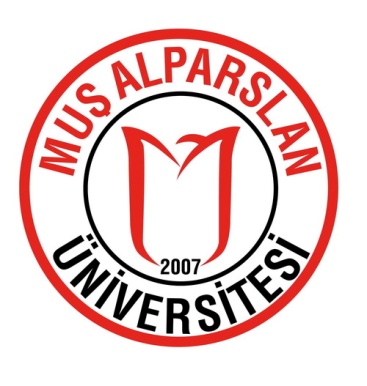 MUŞ ALPARSLAN ÜNİVERSİTESİPAZARLAMA VE REKLAMCILIK BÖLÜMÜ HALKLA İLİŞKİLER VE TANITIM PROGRAMIDERS İÇERİKLERİDersin KoduDersin AdıDersin AdıYarıyılTULKrediAKTSTRD101TÜRK DİLİ-ITÜRK DİLİ-II20022Dersin İçeriğiDersin İçeriğiTürk dilinin ses ve şekil bilgisi, Türkçenin tarihî gelişimi, sunum yapma ve etkili konuşma teknikleri, sözlü ve yazılı edebi türler, imlâ-noktalama işaretleri; sunum, şiir, deneme, kompozisyon, hikâye, gazete, dergi çalışmaları ve uygulamalarıTürk dilinin ses ve şekil bilgisi, Türkçenin tarihî gelişimi, sunum yapma ve etkili konuşma teknikleri, sözlü ve yazılı edebi türler, imlâ-noktalama işaretleri; sunum, şiir, deneme, kompozisyon, hikâye, gazete, dergi çalışmaları ve uygulamalarıTürk dilinin ses ve şekil bilgisi, Türkçenin tarihî gelişimi, sunum yapma ve etkili konuşma teknikleri, sözlü ve yazılı edebi türler, imlâ-noktalama işaretleri; sunum, şiir, deneme, kompozisyon, hikâye, gazete, dergi çalışmaları ve uygulamalarıTürk dilinin ses ve şekil bilgisi, Türkçenin tarihî gelişimi, sunum yapma ve etkili konuşma teknikleri, sözlü ve yazılı edebi türler, imlâ-noktalama işaretleri; sunum, şiir, deneme, kompozisyon, hikâye, gazete, dergi çalışmaları ve uygulamalarıTürk dilinin ses ve şekil bilgisi, Türkçenin tarihî gelişimi, sunum yapma ve etkili konuşma teknikleri, sözlü ve yazılı edebi türler, imlâ-noktalama işaretleri; sunum, şiir, deneme, kompozisyon, hikâye, gazete, dergi çalışmaları ve uygulamalarıTürk dilinin ses ve şekil bilgisi, Türkçenin tarihî gelişimi, sunum yapma ve etkili konuşma teknikleri, sözlü ve yazılı edebi türler, imlâ-noktalama işaretleri; sunum, şiir, deneme, kompozisyon, hikâye, gazete, dergi çalışmaları ve uygulamalarıTürk dilinin ses ve şekil bilgisi, Türkçenin tarihî gelişimi, sunum yapma ve etkili konuşma teknikleri, sözlü ve yazılı edebi türler, imlâ-noktalama işaretleri; sunum, şiir, deneme, kompozisyon, hikâye, gazete, dergi çalışmaları ve uygulamalarıDers BilgileriDers BilgileriDers BilgileriDers BilgileriDers BilgileriDers BilgileriDers BilgileriDers BilgileriDers BilgileriDersin KoduDersin AdıDersin AdıYarıyılTULKrediAKTSYDİ101YABANCI DİL – I YABANCI DİL – I I30033Dersin İçeriğiDersin İçeriğiÖğrencilerin sonraki yıllarda görecekleri mesleki İngilizce derslerini takip edebilmeleri, lisans sonrası; ve meslek hayatlarında ihtiyaç duyacakları; İngilizceye temel oluşturacak seviyede İngilizce dilbilgisi, kelime dağarcığı, okuduğunu anlama, sözlü anlatım ve yazma becerileriÖğrencilerin sonraki yıllarda görecekleri mesleki İngilizce derslerini takip edebilmeleri, lisans sonrası; ve meslek hayatlarında ihtiyaç duyacakları; İngilizceye temel oluşturacak seviyede İngilizce dilbilgisi, kelime dağarcığı, okuduğunu anlama, sözlü anlatım ve yazma becerileriÖğrencilerin sonraki yıllarda görecekleri mesleki İngilizce derslerini takip edebilmeleri, lisans sonrası; ve meslek hayatlarında ihtiyaç duyacakları; İngilizceye temel oluşturacak seviyede İngilizce dilbilgisi, kelime dağarcığı, okuduğunu anlama, sözlü anlatım ve yazma becerileriÖğrencilerin sonraki yıllarda görecekleri mesleki İngilizce derslerini takip edebilmeleri, lisans sonrası; ve meslek hayatlarında ihtiyaç duyacakları; İngilizceye temel oluşturacak seviyede İngilizce dilbilgisi, kelime dağarcığı, okuduğunu anlama, sözlü anlatım ve yazma becerileriÖğrencilerin sonraki yıllarda görecekleri mesleki İngilizce derslerini takip edebilmeleri, lisans sonrası; ve meslek hayatlarında ihtiyaç duyacakları; İngilizceye temel oluşturacak seviyede İngilizce dilbilgisi, kelime dağarcığı, okuduğunu anlama, sözlü anlatım ve yazma becerileriÖğrencilerin sonraki yıllarda görecekleri mesleki İngilizce derslerini takip edebilmeleri, lisans sonrası; ve meslek hayatlarında ihtiyaç duyacakları; İngilizceye temel oluşturacak seviyede İngilizce dilbilgisi, kelime dağarcığı, okuduğunu anlama, sözlü anlatım ve yazma becerileriÖğrencilerin sonraki yıllarda görecekleri mesleki İngilizce derslerini takip edebilmeleri, lisans sonrası; ve meslek hayatlarında ihtiyaç duyacakları; İngilizceye temel oluşturacak seviyede İngilizce dilbilgisi, kelime dağarcığı, okuduğunu anlama, sözlü anlatım ve yazma becerileriDers BilgileriDers BilgileriDers BilgileriDers BilgileriDers BilgileriDers BilgileriDers BilgileriDers BilgileriDers BilgileriDersin KoduDersin AdıDersin AdıYarıyılTULKrediAKTSAİT101ATATÜRK İLKELERİ VE İNKILAP TARİHİ-IATATÜRK İLKELERİ VE İNKILAP TARİHİ-II20022Dersin İçeriğiDersin İçeriğiModern Türkiye´nin doğuş ve gelişim süreci içindeki olaylar, fikirler ve ilkelerModern Türkiye´nin doğuş ve gelişim süreci içindeki olaylar, fikirler ve ilkelerModern Türkiye´nin doğuş ve gelişim süreci içindeki olaylar, fikirler ve ilkelerModern Türkiye´nin doğuş ve gelişim süreci içindeki olaylar, fikirler ve ilkelerModern Türkiye´nin doğuş ve gelişim süreci içindeki olaylar, fikirler ve ilkelerModern Türkiye´nin doğuş ve gelişim süreci içindeki olaylar, fikirler ve ilkelerModern Türkiye´nin doğuş ve gelişim süreci içindeki olaylar, fikirler ve ilkelerDers BilgileriDers BilgileriDers BilgileriDers BilgileriDers BilgileriDers BilgileriDers BilgileriDers BilgileriDers BilgileriDersin KoduDersin AdıDersin AdıYarıyılTULKrediAKTSENF141TEMEL BİLGİSAYAR TEKNOLOJİSİ KULLANIMI TEMEL BİLGİSAYAR TEKNOLOJİSİ KULLANIMI I2102.54Dersin İçeriğiDersin İçeriğiİleri seviyede MS Word, MS Excel kullanımı, Temel veritabanı kavramları, MS Access, MS Outlook kullanımı, Bilgisayarı zararlı programlardan korumaİleri seviyede MS Word, MS Excel kullanımı, Temel veritabanı kavramları, MS Access, MS Outlook kullanımı, Bilgisayarı zararlı programlardan korumaİleri seviyede MS Word, MS Excel kullanımı, Temel veritabanı kavramları, MS Access, MS Outlook kullanımı, Bilgisayarı zararlı programlardan korumaİleri seviyede MS Word, MS Excel kullanımı, Temel veritabanı kavramları, MS Access, MS Outlook kullanımı, Bilgisayarı zararlı programlardan korumaİleri seviyede MS Word, MS Excel kullanımı, Temel veritabanı kavramları, MS Access, MS Outlook kullanımı, Bilgisayarı zararlı programlardan korumaİleri seviyede MS Word, MS Excel kullanımı, Temel veritabanı kavramları, MS Access, MS Outlook kullanımı, Bilgisayarı zararlı programlardan korumaİleri seviyede MS Word, MS Excel kullanımı, Temel veritabanı kavramları, MS Access, MS Outlook kullanımı, Bilgisayarı zararlı programlardan korumaDers BilgileriDers BilgileriDers BilgileriDers BilgileriDers BilgileriDers BilgileriDers BilgileriDers BilgileriDers BilgileriDersin KoduDersin AdıDersin AdıYarıyılTULKrediAKTSİLT101İLETİŞİMİLETİŞİMI20023Dersin İçeriğiDersin İçeriğiİletişimin temel öğeleri, işleyiş açısından iletişim, örgüt ve grup içinde iletişim kurma becerileri, iletişimi engelleyen ya da aksatan statü farklılıkları dil ve anlatım güçlüklerinden kaynaklanan kısıtlamalar ve bunların ortadan kaldırılmasına yönelik çalışmalar, yazılı, sözlü ve sözsüz iletişimin önemi ve kullanılan tekniklerİletişimin temel öğeleri, işleyiş açısından iletişim, örgüt ve grup içinde iletişim kurma becerileri, iletişimi engelleyen ya da aksatan statü farklılıkları dil ve anlatım güçlüklerinden kaynaklanan kısıtlamalar ve bunların ortadan kaldırılmasına yönelik çalışmalar, yazılı, sözlü ve sözsüz iletişimin önemi ve kullanılan tekniklerİletişimin temel öğeleri, işleyiş açısından iletişim, örgüt ve grup içinde iletişim kurma becerileri, iletişimi engelleyen ya da aksatan statü farklılıkları dil ve anlatım güçlüklerinden kaynaklanan kısıtlamalar ve bunların ortadan kaldırılmasına yönelik çalışmalar, yazılı, sözlü ve sözsüz iletişimin önemi ve kullanılan tekniklerİletişimin temel öğeleri, işleyiş açısından iletişim, örgüt ve grup içinde iletişim kurma becerileri, iletişimi engelleyen ya da aksatan statü farklılıkları dil ve anlatım güçlüklerinden kaynaklanan kısıtlamalar ve bunların ortadan kaldırılmasına yönelik çalışmalar, yazılı, sözlü ve sözsüz iletişimin önemi ve kullanılan tekniklerİletişimin temel öğeleri, işleyiş açısından iletişim, örgüt ve grup içinde iletişim kurma becerileri, iletişimi engelleyen ya da aksatan statü farklılıkları dil ve anlatım güçlüklerinden kaynaklanan kısıtlamalar ve bunların ortadan kaldırılmasına yönelik çalışmalar, yazılı, sözlü ve sözsüz iletişimin önemi ve kullanılan tekniklerİletişimin temel öğeleri, işleyiş açısından iletişim, örgüt ve grup içinde iletişim kurma becerileri, iletişimi engelleyen ya da aksatan statü farklılıkları dil ve anlatım güçlüklerinden kaynaklanan kısıtlamalar ve bunların ortadan kaldırılmasına yönelik çalışmalar, yazılı, sözlü ve sözsüz iletişimin önemi ve kullanılan tekniklerİletişimin temel öğeleri, işleyiş açısından iletişim, örgüt ve grup içinde iletişim kurma becerileri, iletişimi engelleyen ya da aksatan statü farklılıkları dil ve anlatım güçlüklerinden kaynaklanan kısıtlamalar ve bunların ortadan kaldırılmasına yönelik çalışmalar, yazılı, sözlü ve sözsüz iletişimin önemi ve kullanılan tekniklerDers BilgileriDers BilgileriDers BilgileriDers BilgileriDers BilgileriDers BilgileriDers BilgileriDers BilgileriDers BilgileriDersin KoduDersin AdıDersin AdıYarıyılTULKrediAKTSHİT107EKONOMİ-IEKONOMİ-II30033Dersin İçeriğiDersin İçeriğiTemel Ekonomik Kavramlar; Üretim Süreci; Optimal Tüketici Davranışı; Talep; Arz; Denge Fiyatı; Piyasa Türleri; Faktör Fiyatlarının Oluşumu; Milli Hasıla; Nominal ve Reel Milli Gelir; Para Teorisine Giriş; Konjonktür ve Milli Geliri Belirleyen Faktörler: Tüketim harcamaları, Yatırım harcamalarıTemel Ekonomik Kavramlar; Üretim Süreci; Optimal Tüketici Davranışı; Talep; Arz; Denge Fiyatı; Piyasa Türleri; Faktör Fiyatlarının Oluşumu; Milli Hasıla; Nominal ve Reel Milli Gelir; Para Teorisine Giriş; Konjonktür ve Milli Geliri Belirleyen Faktörler: Tüketim harcamaları, Yatırım harcamalarıTemel Ekonomik Kavramlar; Üretim Süreci; Optimal Tüketici Davranışı; Talep; Arz; Denge Fiyatı; Piyasa Türleri; Faktör Fiyatlarının Oluşumu; Milli Hasıla; Nominal ve Reel Milli Gelir; Para Teorisine Giriş; Konjonktür ve Milli Geliri Belirleyen Faktörler: Tüketim harcamaları, Yatırım harcamalarıTemel Ekonomik Kavramlar; Üretim Süreci; Optimal Tüketici Davranışı; Talep; Arz; Denge Fiyatı; Piyasa Türleri; Faktör Fiyatlarının Oluşumu; Milli Hasıla; Nominal ve Reel Milli Gelir; Para Teorisine Giriş; Konjonktür ve Milli Geliri Belirleyen Faktörler: Tüketim harcamaları, Yatırım harcamalarıTemel Ekonomik Kavramlar; Üretim Süreci; Optimal Tüketici Davranışı; Talep; Arz; Denge Fiyatı; Piyasa Türleri; Faktör Fiyatlarının Oluşumu; Milli Hasıla; Nominal ve Reel Milli Gelir; Para Teorisine Giriş; Konjonktür ve Milli Geliri Belirleyen Faktörler: Tüketim harcamaları, Yatırım harcamalarıTemel Ekonomik Kavramlar; Üretim Süreci; Optimal Tüketici Davranışı; Talep; Arz; Denge Fiyatı; Piyasa Türleri; Faktör Fiyatlarının Oluşumu; Milli Hasıla; Nominal ve Reel Milli Gelir; Para Teorisine Giriş; Konjonktür ve Milli Geliri Belirleyen Faktörler: Tüketim harcamaları, Yatırım harcamalarıTemel Ekonomik Kavramlar; Üretim Süreci; Optimal Tüketici Davranışı; Talep; Arz; Denge Fiyatı; Piyasa Türleri; Faktör Fiyatlarının Oluşumu; Milli Hasıla; Nominal ve Reel Milli Gelir; Para Teorisine Giriş; Konjonktür ve Milli Geliri Belirleyen Faktörler: Tüketim harcamaları, Yatırım harcamalarıDers BilgileriDers BilgileriDers BilgileriDers BilgileriDers BilgileriDers BilgileriDers BilgileriDers BilgileriDers BilgileriDersin KoduDersin AdıDersin AdıYarıyılTULKrediAKTSTHK101TEMEL HUKUKTEMEL HUKUKI20023Dersin İçeriğiDersin İçeriğiHukukun Temel Kavramları, Hukuk Sistemi, Hakkın Tanımı ve Türleri, Kişilik Kavramı, Tüzel Kişilik, Aile Hukuku, Eşya Hukuku, Borçlar Hukuku, Sözleşmeler, Çeşitli Hükümler, Hak Arama SüreciHukukun Temel Kavramları, Hukuk Sistemi, Hakkın Tanımı ve Türleri, Kişilik Kavramı, Tüzel Kişilik, Aile Hukuku, Eşya Hukuku, Borçlar Hukuku, Sözleşmeler, Çeşitli Hükümler, Hak Arama SüreciHukukun Temel Kavramları, Hukuk Sistemi, Hakkın Tanımı ve Türleri, Kişilik Kavramı, Tüzel Kişilik, Aile Hukuku, Eşya Hukuku, Borçlar Hukuku, Sözleşmeler, Çeşitli Hükümler, Hak Arama SüreciHukukun Temel Kavramları, Hukuk Sistemi, Hakkın Tanımı ve Türleri, Kişilik Kavramı, Tüzel Kişilik, Aile Hukuku, Eşya Hukuku, Borçlar Hukuku, Sözleşmeler, Çeşitli Hükümler, Hak Arama SüreciHukukun Temel Kavramları, Hukuk Sistemi, Hakkın Tanımı ve Türleri, Kişilik Kavramı, Tüzel Kişilik, Aile Hukuku, Eşya Hukuku, Borçlar Hukuku, Sözleşmeler, Çeşitli Hükümler, Hak Arama SüreciHukukun Temel Kavramları, Hukuk Sistemi, Hakkın Tanımı ve Türleri, Kişilik Kavramı, Tüzel Kişilik, Aile Hukuku, Eşya Hukuku, Borçlar Hukuku, Sözleşmeler, Çeşitli Hükümler, Hak Arama SüreciHukukun Temel Kavramları, Hukuk Sistemi, Hakkın Tanımı ve Türleri, Kişilik Kavramı, Tüzel Kişilik, Aile Hukuku, Eşya Hukuku, Borçlar Hukuku, Sözleşmeler, Çeşitli Hükümler, Hak Arama SüreciDers BilgileriDers BilgileriDers BilgileriDers BilgileriDers BilgileriDers BilgileriDers BilgileriDers BilgileriDers BilgileriDersin KoduDersin AdıDersin AdıYarıyılTULKrediAKTSHİT101SOSYOLOJİSOSYOLOJİI20023Dersin İçeriğiDersin İçeriğiÖğrenci; Sosyolojinin diğer bilimlerle olan ilişkisini ve sosyolojik yaklaşımın özgün yönlerini öğrenir, sosyolojinin kurucularını tanır, sosyolojinin temel kav ramlarını v e konularını tanır, sosyolojik düşünmenin yöntemi ve mantığı hakkında temel düşünceleri kazanır, toplumsal yapı ve birey -toplum ilişkisinin boyutlarını öğrenirÖğrenci; Sosyolojinin diğer bilimlerle olan ilişkisini ve sosyolojik yaklaşımın özgün yönlerini öğrenir, sosyolojinin kurucularını tanır, sosyolojinin temel kav ramlarını v e konularını tanır, sosyolojik düşünmenin yöntemi ve mantığı hakkında temel düşünceleri kazanır, toplumsal yapı ve birey -toplum ilişkisinin boyutlarını öğrenirÖğrenci; Sosyolojinin diğer bilimlerle olan ilişkisini ve sosyolojik yaklaşımın özgün yönlerini öğrenir, sosyolojinin kurucularını tanır, sosyolojinin temel kav ramlarını v e konularını tanır, sosyolojik düşünmenin yöntemi ve mantığı hakkında temel düşünceleri kazanır, toplumsal yapı ve birey -toplum ilişkisinin boyutlarını öğrenirÖğrenci; Sosyolojinin diğer bilimlerle olan ilişkisini ve sosyolojik yaklaşımın özgün yönlerini öğrenir, sosyolojinin kurucularını tanır, sosyolojinin temel kav ramlarını v e konularını tanır, sosyolojik düşünmenin yöntemi ve mantığı hakkında temel düşünceleri kazanır, toplumsal yapı ve birey -toplum ilişkisinin boyutlarını öğrenirÖğrenci; Sosyolojinin diğer bilimlerle olan ilişkisini ve sosyolojik yaklaşımın özgün yönlerini öğrenir, sosyolojinin kurucularını tanır, sosyolojinin temel kav ramlarını v e konularını tanır, sosyolojik düşünmenin yöntemi ve mantığı hakkında temel düşünceleri kazanır, toplumsal yapı ve birey -toplum ilişkisinin boyutlarını öğrenirÖğrenci; Sosyolojinin diğer bilimlerle olan ilişkisini ve sosyolojik yaklaşımın özgün yönlerini öğrenir, sosyolojinin kurucularını tanır, sosyolojinin temel kav ramlarını v e konularını tanır, sosyolojik düşünmenin yöntemi ve mantığı hakkında temel düşünceleri kazanır, toplumsal yapı ve birey -toplum ilişkisinin boyutlarını öğrenirÖğrenci; Sosyolojinin diğer bilimlerle olan ilişkisini ve sosyolojik yaklaşımın özgün yönlerini öğrenir, sosyolojinin kurucularını tanır, sosyolojinin temel kav ramlarını v e konularını tanır, sosyolojik düşünmenin yöntemi ve mantığı hakkında temel düşünceleri kazanır, toplumsal yapı ve birey -toplum ilişkisinin boyutlarını öğrenirDers BilgileriDers BilgileriDers BilgileriDers BilgileriDers BilgileriDers BilgileriDers BilgileriDers BilgileriDers BilgileriDersin KoduDersin AdıDersin AdıYarıyılTULKrediAKTSHİT105HALKLA İLİŞKİLERİN TEMELLERİHALKLA İLİŞKİLERİN TEMELLERİI2102,54Dersin İçeriğiDersin İçeriğiHalkla İlişkilerle İlgili Temel Kavramlar ve Tarihi Gelişimi, Halkla İlişkilerde Kullanılan Araç ve Yöntemler, Halkla İlişkilerin Organizasyonu ve Yönetimi, Halkla İlişkilerde Hedef Kitleler, Halkla İlişkilerde Etkin Sunuş Teknikleri, Türkiye’de Kamu Kuruluşlarında ve Özel Sektördeki Halkla İlişkilerin KarşılaştırılmasıHalkla İlişkilerle İlgili Temel Kavramlar ve Tarihi Gelişimi, Halkla İlişkilerde Kullanılan Araç ve Yöntemler, Halkla İlişkilerin Organizasyonu ve Yönetimi, Halkla İlişkilerde Hedef Kitleler, Halkla İlişkilerde Etkin Sunuş Teknikleri, Türkiye’de Kamu Kuruluşlarında ve Özel Sektördeki Halkla İlişkilerin KarşılaştırılmasıHalkla İlişkilerle İlgili Temel Kavramlar ve Tarihi Gelişimi, Halkla İlişkilerde Kullanılan Araç ve Yöntemler, Halkla İlişkilerin Organizasyonu ve Yönetimi, Halkla İlişkilerde Hedef Kitleler, Halkla İlişkilerde Etkin Sunuş Teknikleri, Türkiye’de Kamu Kuruluşlarında ve Özel Sektördeki Halkla İlişkilerin KarşılaştırılmasıHalkla İlişkilerle İlgili Temel Kavramlar ve Tarihi Gelişimi, Halkla İlişkilerde Kullanılan Araç ve Yöntemler, Halkla İlişkilerin Organizasyonu ve Yönetimi, Halkla İlişkilerde Hedef Kitleler, Halkla İlişkilerde Etkin Sunuş Teknikleri, Türkiye’de Kamu Kuruluşlarında ve Özel Sektördeki Halkla İlişkilerin KarşılaştırılmasıHalkla İlişkilerle İlgili Temel Kavramlar ve Tarihi Gelişimi, Halkla İlişkilerde Kullanılan Araç ve Yöntemler, Halkla İlişkilerin Organizasyonu ve Yönetimi, Halkla İlişkilerde Hedef Kitleler, Halkla İlişkilerde Etkin Sunuş Teknikleri, Türkiye’de Kamu Kuruluşlarında ve Özel Sektördeki Halkla İlişkilerin KarşılaştırılmasıHalkla İlişkilerle İlgili Temel Kavramlar ve Tarihi Gelişimi, Halkla İlişkilerde Kullanılan Araç ve Yöntemler, Halkla İlişkilerin Organizasyonu ve Yönetimi, Halkla İlişkilerde Hedef Kitleler, Halkla İlişkilerde Etkin Sunuş Teknikleri, Türkiye’de Kamu Kuruluşlarında ve Özel Sektördeki Halkla İlişkilerin KarşılaştırılmasıHalkla İlişkilerle İlgili Temel Kavramlar ve Tarihi Gelişimi, Halkla İlişkilerde Kullanılan Araç ve Yöntemler, Halkla İlişkilerin Organizasyonu ve Yönetimi, Halkla İlişkilerde Hedef Kitleler, Halkla İlişkilerde Etkin Sunuş Teknikleri, Türkiye’de Kamu Kuruluşlarında ve Özel Sektördeki Halkla İlişkilerin KarşılaştırılmasıDers BilgileriDers BilgileriDers BilgileriDers BilgileriDers BilgileriDers BilgileriDers BilgileriDers BilgileriDers BilgileriDersin KoduDersin AdıDersin AdıYarıyılTULKrediAKTSHİT103GENEL İŞLETMEGENEL İŞLETMEI30033Dersin İçeriğiDersin İçeriğiİşletme ile ilgili temel kavramlar, İşletmelerin amaçları ve sorumlulukları,  İşletmelerin sınıflandırılması. Girişimcilikle ilgili temel kavramlar, İş Planı yapma ve bir iş fikri bulma, Ekonomik sistemler ve işletmecilik, İşletmelerin kuruluşu ile ilgili çalışmalar. İşletme ve çevresi. İşletmelerin fonksiyonları: yönetim, üretim, pazarlama, İnsan kaynağı, finansman, muhasebe, araştırma-geliştirme ve halkla ilişkiler fonksiyonları. Yönetimin Fonksiyonları yöneltme, planlama, karar verme, organize etme, koordine etme, denetimİşletme ile ilgili temel kavramlar, İşletmelerin amaçları ve sorumlulukları,  İşletmelerin sınıflandırılması. Girişimcilikle ilgili temel kavramlar, İş Planı yapma ve bir iş fikri bulma, Ekonomik sistemler ve işletmecilik, İşletmelerin kuruluşu ile ilgili çalışmalar. İşletme ve çevresi. İşletmelerin fonksiyonları: yönetim, üretim, pazarlama, İnsan kaynağı, finansman, muhasebe, araştırma-geliştirme ve halkla ilişkiler fonksiyonları. Yönetimin Fonksiyonları yöneltme, planlama, karar verme, organize etme, koordine etme, denetimİşletme ile ilgili temel kavramlar, İşletmelerin amaçları ve sorumlulukları,  İşletmelerin sınıflandırılması. Girişimcilikle ilgili temel kavramlar, İş Planı yapma ve bir iş fikri bulma, Ekonomik sistemler ve işletmecilik, İşletmelerin kuruluşu ile ilgili çalışmalar. İşletme ve çevresi. İşletmelerin fonksiyonları: yönetim, üretim, pazarlama, İnsan kaynağı, finansman, muhasebe, araştırma-geliştirme ve halkla ilişkiler fonksiyonları. Yönetimin Fonksiyonları yöneltme, planlama, karar verme, organize etme, koordine etme, denetimİşletme ile ilgili temel kavramlar, İşletmelerin amaçları ve sorumlulukları,  İşletmelerin sınıflandırılması. Girişimcilikle ilgili temel kavramlar, İş Planı yapma ve bir iş fikri bulma, Ekonomik sistemler ve işletmecilik, İşletmelerin kuruluşu ile ilgili çalışmalar. İşletme ve çevresi. İşletmelerin fonksiyonları: yönetim, üretim, pazarlama, İnsan kaynağı, finansman, muhasebe, araştırma-geliştirme ve halkla ilişkiler fonksiyonları. Yönetimin Fonksiyonları yöneltme, planlama, karar verme, organize etme, koordine etme, denetimİşletme ile ilgili temel kavramlar, İşletmelerin amaçları ve sorumlulukları,  İşletmelerin sınıflandırılması. Girişimcilikle ilgili temel kavramlar, İş Planı yapma ve bir iş fikri bulma, Ekonomik sistemler ve işletmecilik, İşletmelerin kuruluşu ile ilgili çalışmalar. İşletme ve çevresi. İşletmelerin fonksiyonları: yönetim, üretim, pazarlama, İnsan kaynağı, finansman, muhasebe, araştırma-geliştirme ve halkla ilişkiler fonksiyonları. Yönetimin Fonksiyonları yöneltme, planlama, karar verme, organize etme, koordine etme, denetimİşletme ile ilgili temel kavramlar, İşletmelerin amaçları ve sorumlulukları,  İşletmelerin sınıflandırılması. Girişimcilikle ilgili temel kavramlar, İş Planı yapma ve bir iş fikri bulma, Ekonomik sistemler ve işletmecilik, İşletmelerin kuruluşu ile ilgili çalışmalar. İşletme ve çevresi. İşletmelerin fonksiyonları: yönetim, üretim, pazarlama, İnsan kaynağı, finansman, muhasebe, araştırma-geliştirme ve halkla ilişkiler fonksiyonları. Yönetimin Fonksiyonları yöneltme, planlama, karar verme, organize etme, koordine etme, denetimİşletme ile ilgili temel kavramlar, İşletmelerin amaçları ve sorumlulukları,  İşletmelerin sınıflandırılması. Girişimcilikle ilgili temel kavramlar, İş Planı yapma ve bir iş fikri bulma, Ekonomik sistemler ve işletmecilik, İşletmelerin kuruluşu ile ilgili çalışmalar. İşletme ve çevresi. İşletmelerin fonksiyonları: yönetim, üretim, pazarlama, İnsan kaynağı, finansman, muhasebe, araştırma-geliştirme ve halkla ilişkiler fonksiyonları. Yönetimin Fonksiyonları yöneltme, planlama, karar verme, organize etme, koordine etme, denetimDers BilgileriDers BilgileriDers BilgileriDers BilgileriDers BilgileriDers BilgileriDers BilgileriDers BilgileriDers BilgileriDersin KoduDersin AdıDersin AdıYarıyılTULKrediAKTSTRD156TÜRK DİLİ – IITÜRK DİLİ – IIII20022Dersin İçeriğiDersin İçeriğiTürk dilinin ses ve şekil bilgisi, Türkçenin tarihî gelişimi, sunum yapma ve etkili konuşma teknikleri, sözlü ve yazılı edebi türler, imlâ-noktalama işaretleri; sunum, şiir, deneme, kompozisyon, hikâye, gazete, dergi çalışmaları ve uygulamaları.Türk dilinin ses ve şekil bilgisi, Türkçenin tarihî gelişimi, sunum yapma ve etkili konuşma teknikleri, sözlü ve yazılı edebi türler, imlâ-noktalama işaretleri; sunum, şiir, deneme, kompozisyon, hikâye, gazete, dergi çalışmaları ve uygulamaları.Türk dilinin ses ve şekil bilgisi, Türkçenin tarihî gelişimi, sunum yapma ve etkili konuşma teknikleri, sözlü ve yazılı edebi türler, imlâ-noktalama işaretleri; sunum, şiir, deneme, kompozisyon, hikâye, gazete, dergi çalışmaları ve uygulamaları.Türk dilinin ses ve şekil bilgisi, Türkçenin tarihî gelişimi, sunum yapma ve etkili konuşma teknikleri, sözlü ve yazılı edebi türler, imlâ-noktalama işaretleri; sunum, şiir, deneme, kompozisyon, hikâye, gazete, dergi çalışmaları ve uygulamaları.Türk dilinin ses ve şekil bilgisi, Türkçenin tarihî gelişimi, sunum yapma ve etkili konuşma teknikleri, sözlü ve yazılı edebi türler, imlâ-noktalama işaretleri; sunum, şiir, deneme, kompozisyon, hikâye, gazete, dergi çalışmaları ve uygulamaları.Türk dilinin ses ve şekil bilgisi, Türkçenin tarihî gelişimi, sunum yapma ve etkili konuşma teknikleri, sözlü ve yazılı edebi türler, imlâ-noktalama işaretleri; sunum, şiir, deneme, kompozisyon, hikâye, gazete, dergi çalışmaları ve uygulamaları.Türk dilinin ses ve şekil bilgisi, Türkçenin tarihî gelişimi, sunum yapma ve etkili konuşma teknikleri, sözlü ve yazılı edebi türler, imlâ-noktalama işaretleri; sunum, şiir, deneme, kompozisyon, hikâye, gazete, dergi çalışmaları ve uygulamaları.Ders BilgileriDers BilgileriDers BilgileriDers BilgileriDers BilgileriDers BilgileriDers BilgileriDers BilgileriDers BilgileriDersin KoduDersin AdıDersin AdıYarıyılTULKrediAKTSYDİ1156YABANCI DİL – IIYABANCI DİL – IIII30033Dersin İçeriğiDersin İçeriğiÖğrencilerin sonraki yıllarda görecekleri mesleki İngilizce derslerini takip edebilmeleri, lisans sonrası; ve meslek hayatlarında ihtiyaç duyacakları; İngilizceye temel oluşturacak seviyede İngilizce dilbilgisi, kelime dağarcığı, okuduğunu anlama, sözlü anlatım ve yazma becerileriÖğrencilerin sonraki yıllarda görecekleri mesleki İngilizce derslerini takip edebilmeleri, lisans sonrası; ve meslek hayatlarında ihtiyaç duyacakları; İngilizceye temel oluşturacak seviyede İngilizce dilbilgisi, kelime dağarcığı, okuduğunu anlama, sözlü anlatım ve yazma becerileriÖğrencilerin sonraki yıllarda görecekleri mesleki İngilizce derslerini takip edebilmeleri, lisans sonrası; ve meslek hayatlarında ihtiyaç duyacakları; İngilizceye temel oluşturacak seviyede İngilizce dilbilgisi, kelime dağarcığı, okuduğunu anlama, sözlü anlatım ve yazma becerileriÖğrencilerin sonraki yıllarda görecekleri mesleki İngilizce derslerini takip edebilmeleri, lisans sonrası; ve meslek hayatlarında ihtiyaç duyacakları; İngilizceye temel oluşturacak seviyede İngilizce dilbilgisi, kelime dağarcığı, okuduğunu anlama, sözlü anlatım ve yazma becerileriÖğrencilerin sonraki yıllarda görecekleri mesleki İngilizce derslerini takip edebilmeleri, lisans sonrası; ve meslek hayatlarında ihtiyaç duyacakları; İngilizceye temel oluşturacak seviyede İngilizce dilbilgisi, kelime dağarcığı, okuduğunu anlama, sözlü anlatım ve yazma becerileriÖğrencilerin sonraki yıllarda görecekleri mesleki İngilizce derslerini takip edebilmeleri, lisans sonrası; ve meslek hayatlarında ihtiyaç duyacakları; İngilizceye temel oluşturacak seviyede İngilizce dilbilgisi, kelime dağarcığı, okuduğunu anlama, sözlü anlatım ve yazma becerileriÖğrencilerin sonraki yıllarda görecekleri mesleki İngilizce derslerini takip edebilmeleri, lisans sonrası; ve meslek hayatlarında ihtiyaç duyacakları; İngilizceye temel oluşturacak seviyede İngilizce dilbilgisi, kelime dağarcığı, okuduğunu anlama, sözlü anlatım ve yazma becerileriDers BilgileriDers BilgileriDers BilgileriDers BilgileriDers BilgileriDers BilgileriDers BilgileriDers BilgileriDers BilgileriDersin KoduDersin AdıDersin AdıYarıyılTULKrediAKTSAİT1156ATATÜRK İLKELERİ VE İNKILÂP TARİHİ – IIATATÜRK İLKELERİ VE İNKILÂP TARİHİ – IIII20022Dersin İçeriğiDersin İçeriğiModern Türkiye´nin doğuş ve gelişim süreci içindeki olaylar, fikirler ve ilkelerModern Türkiye´nin doğuş ve gelişim süreci içindeki olaylar, fikirler ve ilkelerModern Türkiye´nin doğuş ve gelişim süreci içindeki olaylar, fikirler ve ilkelerModern Türkiye´nin doğuş ve gelişim süreci içindeki olaylar, fikirler ve ilkelerModern Türkiye´nin doğuş ve gelişim süreci içindeki olaylar, fikirler ve ilkelerModern Türkiye´nin doğuş ve gelişim süreci içindeki olaylar, fikirler ve ilkelerModern Türkiye´nin doğuş ve gelişim süreci içindeki olaylar, fikirler ve ilkelerDers BilgileriDers BilgileriDers BilgileriDers BilgileriDers BilgileriDers BilgileriDers BilgileriDers BilgileriDers BilgileriDersin KoduDersin AdıDersin AdıYarıyılTULKrediAKTSHİT110REKLAM VE TANITIMREKLAM VE TANITIMII2102,53Dersin İçeriğiDersin İçeriğiReklam tanımları, reklam ortamları, kampanya kavramı ve yaratıcılık, reklam etkinliğinin ölçülmesi, reklamla ilgili kurum ve kuruluşlarReklam tanımları, reklam ortamları, kampanya kavramı ve yaratıcılık, reklam etkinliğinin ölçülmesi, reklamla ilgili kurum ve kuruluşlarReklam tanımları, reklam ortamları, kampanya kavramı ve yaratıcılık, reklam etkinliğinin ölçülmesi, reklamla ilgili kurum ve kuruluşlarReklam tanımları, reklam ortamları, kampanya kavramı ve yaratıcılık, reklam etkinliğinin ölçülmesi, reklamla ilgili kurum ve kuruluşlarReklam tanımları, reklam ortamları, kampanya kavramı ve yaratıcılık, reklam etkinliğinin ölçülmesi, reklamla ilgili kurum ve kuruluşlarReklam tanımları, reklam ortamları, kampanya kavramı ve yaratıcılık, reklam etkinliğinin ölçülmesi, reklamla ilgili kurum ve kuruluşlarReklam tanımları, reklam ortamları, kampanya kavramı ve yaratıcılık, reklam etkinliğinin ölçülmesi, reklamla ilgili kurum ve kuruluşlarDers BilgileriDers BilgileriDers BilgileriDers BilgileriDers BilgileriDers BilgileriDers BilgileriDers BilgileriDers BilgileriDersin KoduDersin AdıDersin AdıYarıyılTULKrediAKTSHİT108HALKLA İLİŞKİLER UYGULAMALARIHALKLA İLİŞKİLER UYGULAMALARIII3103,54Dersin İçeriğiDersin İçeriğiÖğrencilere, özel şirketler, sendikalar, belediyeler, sivil toplum örgütleri, hastaneler, medya ve kamu kuruluşlarında tecrübe edilmiş uygulamalar seçilip tanıtılmaktadır. Bu uygulamaların olumlu yönleri, hatalı yönleri, eksik yönlerinin analiz edilerek çağdaş halkla ilişkiler uygulamaları doğrultusunda nasıl daha iyi olabileceğinin tartışılması şeklindedirÖğrencilere, özel şirketler, sendikalar, belediyeler, sivil toplum örgütleri, hastaneler, medya ve kamu kuruluşlarında tecrübe edilmiş uygulamalar seçilip tanıtılmaktadır. Bu uygulamaların olumlu yönleri, hatalı yönleri, eksik yönlerinin analiz edilerek çağdaş halkla ilişkiler uygulamaları doğrultusunda nasıl daha iyi olabileceğinin tartışılması şeklindedirÖğrencilere, özel şirketler, sendikalar, belediyeler, sivil toplum örgütleri, hastaneler, medya ve kamu kuruluşlarında tecrübe edilmiş uygulamalar seçilip tanıtılmaktadır. Bu uygulamaların olumlu yönleri, hatalı yönleri, eksik yönlerinin analiz edilerek çağdaş halkla ilişkiler uygulamaları doğrultusunda nasıl daha iyi olabileceğinin tartışılması şeklindedirÖğrencilere, özel şirketler, sendikalar, belediyeler, sivil toplum örgütleri, hastaneler, medya ve kamu kuruluşlarında tecrübe edilmiş uygulamalar seçilip tanıtılmaktadır. Bu uygulamaların olumlu yönleri, hatalı yönleri, eksik yönlerinin analiz edilerek çağdaş halkla ilişkiler uygulamaları doğrultusunda nasıl daha iyi olabileceğinin tartışılması şeklindedirÖğrencilere, özel şirketler, sendikalar, belediyeler, sivil toplum örgütleri, hastaneler, medya ve kamu kuruluşlarında tecrübe edilmiş uygulamalar seçilip tanıtılmaktadır. Bu uygulamaların olumlu yönleri, hatalı yönleri, eksik yönlerinin analiz edilerek çağdaş halkla ilişkiler uygulamaları doğrultusunda nasıl daha iyi olabileceğinin tartışılması şeklindedirÖğrencilere, özel şirketler, sendikalar, belediyeler, sivil toplum örgütleri, hastaneler, medya ve kamu kuruluşlarında tecrübe edilmiş uygulamalar seçilip tanıtılmaktadır. Bu uygulamaların olumlu yönleri, hatalı yönleri, eksik yönlerinin analiz edilerek çağdaş halkla ilişkiler uygulamaları doğrultusunda nasıl daha iyi olabileceğinin tartışılması şeklindedirÖğrencilere, özel şirketler, sendikalar, belediyeler, sivil toplum örgütleri, hastaneler, medya ve kamu kuruluşlarında tecrübe edilmiş uygulamalar seçilip tanıtılmaktadır. Bu uygulamaların olumlu yönleri, hatalı yönleri, eksik yönlerinin analiz edilerek çağdaş halkla ilişkiler uygulamaları doğrultusunda nasıl daha iyi olabileceğinin tartışılması şeklindedirDers BilgileriDers BilgileriDers BilgileriDers BilgileriDers BilgileriDers BilgileriDers BilgileriDers BilgileriDers BilgileriDersin KoduDersin AdıDersin AdıYarıyılTULKrediAKTSHİT102EKONOMİ-IIEKONOMİ-IIII20022Dersin İçeriğiDersin İçeriğiBu derste makro iktisat teorisi ve konuları incelenmekte ve makro iktisadi uygulamalar sayısal değerler ile birlikte analiz edilmektir. Ayrıca incelenen konular ile ilgili güncel iktisadi olaylar derste değerlendirilmektedirBu derste makro iktisat teorisi ve konuları incelenmekte ve makro iktisadi uygulamalar sayısal değerler ile birlikte analiz edilmektir. Ayrıca incelenen konular ile ilgili güncel iktisadi olaylar derste değerlendirilmektedirBu derste makro iktisat teorisi ve konuları incelenmekte ve makro iktisadi uygulamalar sayısal değerler ile birlikte analiz edilmektir. Ayrıca incelenen konular ile ilgili güncel iktisadi olaylar derste değerlendirilmektedirBu derste makro iktisat teorisi ve konuları incelenmekte ve makro iktisadi uygulamalar sayısal değerler ile birlikte analiz edilmektir. Ayrıca incelenen konular ile ilgili güncel iktisadi olaylar derste değerlendirilmektedirBu derste makro iktisat teorisi ve konuları incelenmekte ve makro iktisadi uygulamalar sayısal değerler ile birlikte analiz edilmektir. Ayrıca incelenen konular ile ilgili güncel iktisadi olaylar derste değerlendirilmektedirBu derste makro iktisat teorisi ve konuları incelenmekte ve makro iktisadi uygulamalar sayısal değerler ile birlikte analiz edilmektir. Ayrıca incelenen konular ile ilgili güncel iktisadi olaylar derste değerlendirilmektedirBu derste makro iktisat teorisi ve konuları incelenmekte ve makro iktisadi uygulamalar sayısal değerler ile birlikte analiz edilmektir. Ayrıca incelenen konular ile ilgili güncel iktisadi olaylar derste değerlendirilmektedirDers BilgileriDers BilgileriDers BilgileriDers BilgileriDers BilgileriDers BilgileriDers BilgileriDers BilgileriDers BilgileriDersin KoduDersin AdıDersin AdıYarıyılTULKrediAKTSHİT106PAZARLAMA YÖNETİMİPAZARLAMA YÖNETİMİII30034Dersin İçeriğiDersin İçeriğiPazarlama ile ilgili Temel Kavramlar; Pazarlama Fonksiyonları; Pazarlamada Karar Verme; Pazarlama Planlaması; Pazarlama Yönetim Süreci; Pazarlamanın Çevre Koşulları; Satın Alma Davranışları; Hedef Pazar Kararları; Pazarlama karması Elemanlarına ilişkin Kararlar; Pazarlama planı; Pazarlama Faaliyetlerinin DenetimiPazarlama ile ilgili Temel Kavramlar; Pazarlama Fonksiyonları; Pazarlamada Karar Verme; Pazarlama Planlaması; Pazarlama Yönetim Süreci; Pazarlamanın Çevre Koşulları; Satın Alma Davranışları; Hedef Pazar Kararları; Pazarlama karması Elemanlarına ilişkin Kararlar; Pazarlama planı; Pazarlama Faaliyetlerinin DenetimiPazarlama ile ilgili Temel Kavramlar; Pazarlama Fonksiyonları; Pazarlamada Karar Verme; Pazarlama Planlaması; Pazarlama Yönetim Süreci; Pazarlamanın Çevre Koşulları; Satın Alma Davranışları; Hedef Pazar Kararları; Pazarlama karması Elemanlarına ilişkin Kararlar; Pazarlama planı; Pazarlama Faaliyetlerinin DenetimiPazarlama ile ilgili Temel Kavramlar; Pazarlama Fonksiyonları; Pazarlamada Karar Verme; Pazarlama Planlaması; Pazarlama Yönetim Süreci; Pazarlamanın Çevre Koşulları; Satın Alma Davranışları; Hedef Pazar Kararları; Pazarlama karması Elemanlarına ilişkin Kararlar; Pazarlama planı; Pazarlama Faaliyetlerinin DenetimiPazarlama ile ilgili Temel Kavramlar; Pazarlama Fonksiyonları; Pazarlamada Karar Verme; Pazarlama Planlaması; Pazarlama Yönetim Süreci; Pazarlamanın Çevre Koşulları; Satın Alma Davranışları; Hedef Pazar Kararları; Pazarlama karması Elemanlarına ilişkin Kararlar; Pazarlama planı; Pazarlama Faaliyetlerinin DenetimiPazarlama ile ilgili Temel Kavramlar; Pazarlama Fonksiyonları; Pazarlamada Karar Verme; Pazarlama Planlaması; Pazarlama Yönetim Süreci; Pazarlamanın Çevre Koşulları; Satın Alma Davranışları; Hedef Pazar Kararları; Pazarlama karması Elemanlarına ilişkin Kararlar; Pazarlama planı; Pazarlama Faaliyetlerinin DenetimiPazarlama ile ilgili Temel Kavramlar; Pazarlama Fonksiyonları; Pazarlamada Karar Verme; Pazarlama Planlaması; Pazarlama Yönetim Süreci; Pazarlamanın Çevre Koşulları; Satın Alma Davranışları; Hedef Pazar Kararları; Pazarlama karması Elemanlarına ilişkin Kararlar; Pazarlama planı; Pazarlama Faaliyetlerinin DenetimiDers BilgileriDers BilgileriDers BilgileriDers BilgileriDers BilgileriDers BilgileriDers BilgileriDers BilgileriDers BilgileriDersin KoduDersin AdıDersin AdıYarıyılTULKrediAKTSHİT104İLETİŞİM HUKUKUİLETİŞİM HUKUKUII20022Dersin İçeriğiDersin İçeriğiİfade ve iletişim özgürlüğü, yazılı basın, radyo ve televizyon, reklamlar, sinema ve internet alanındaki temel hukuki kavram, kural ve kurumlar hakkında bilgi edinmek, iletişim alanında hukuki ve cezai sorumluluk konusuna vakıf olmak, hukuk ve ceza davalarının esaslarını öğrenmekİfade ve iletişim özgürlüğü, yazılı basın, radyo ve televizyon, reklamlar, sinema ve internet alanındaki temel hukuki kavram, kural ve kurumlar hakkında bilgi edinmek, iletişim alanında hukuki ve cezai sorumluluk konusuna vakıf olmak, hukuk ve ceza davalarının esaslarını öğrenmekİfade ve iletişim özgürlüğü, yazılı basın, radyo ve televizyon, reklamlar, sinema ve internet alanındaki temel hukuki kavram, kural ve kurumlar hakkında bilgi edinmek, iletişim alanında hukuki ve cezai sorumluluk konusuna vakıf olmak, hukuk ve ceza davalarının esaslarını öğrenmekİfade ve iletişim özgürlüğü, yazılı basın, radyo ve televizyon, reklamlar, sinema ve internet alanındaki temel hukuki kavram, kural ve kurumlar hakkında bilgi edinmek, iletişim alanında hukuki ve cezai sorumluluk konusuna vakıf olmak, hukuk ve ceza davalarının esaslarını öğrenmekİfade ve iletişim özgürlüğü, yazılı basın, radyo ve televizyon, reklamlar, sinema ve internet alanındaki temel hukuki kavram, kural ve kurumlar hakkında bilgi edinmek, iletişim alanında hukuki ve cezai sorumluluk konusuna vakıf olmak, hukuk ve ceza davalarının esaslarını öğrenmekİfade ve iletişim özgürlüğü, yazılı basın, radyo ve televizyon, reklamlar, sinema ve internet alanındaki temel hukuki kavram, kural ve kurumlar hakkında bilgi edinmek, iletişim alanında hukuki ve cezai sorumluluk konusuna vakıf olmak, hukuk ve ceza davalarının esaslarını öğrenmekİfade ve iletişim özgürlüğü, yazılı basın, radyo ve televizyon, reklamlar, sinema ve internet alanındaki temel hukuki kavram, kural ve kurumlar hakkında bilgi edinmek, iletişim alanında hukuki ve cezai sorumluluk konusuna vakıf olmak, hukuk ve ceza davalarının esaslarını öğrenmekDers BilgileriDers BilgileriDers BilgileriDers BilgileriDers BilgileriDers BilgileriDers BilgileriDers BilgileriDers BilgileriDersin KoduDersin AdıDersin AdıYarıyılTULKrediAKTSHİT211KURUMSAL İLETİŞİMKURUMSAL İLETİŞİMIII20023Dersin İçeriğiDersin İçeriğiKurumsal iletişimin tanımı, önemi; Kurumsal imaj ve özellikleri; Kurum kimliği ve Kurumsal İletişim; Kurumsal iletişimin türleri, kullandığı araçlar, kurumsal iletişim planı; Kurum içi iletişim; Kurumsal reklamcılık; Kurumsal Kültür ve Halkla ilişkiler, Kurum kültürünün öğeleri; Sponsorluk ve imaja etkileri; Kriz yönetimi konuları işlenir.Kurumsal iletişimin tanımı, önemi; Kurumsal imaj ve özellikleri; Kurum kimliği ve Kurumsal İletişim; Kurumsal iletişimin türleri, kullandığı araçlar, kurumsal iletişim planı; Kurum içi iletişim; Kurumsal reklamcılık; Kurumsal Kültür ve Halkla ilişkiler, Kurum kültürünün öğeleri; Sponsorluk ve imaja etkileri; Kriz yönetimi konuları işlenir.Kurumsal iletişimin tanımı, önemi; Kurumsal imaj ve özellikleri; Kurum kimliği ve Kurumsal İletişim; Kurumsal iletişimin türleri, kullandığı araçlar, kurumsal iletişim planı; Kurum içi iletişim; Kurumsal reklamcılık; Kurumsal Kültür ve Halkla ilişkiler, Kurum kültürünün öğeleri; Sponsorluk ve imaja etkileri; Kriz yönetimi konuları işlenir.Kurumsal iletişimin tanımı, önemi; Kurumsal imaj ve özellikleri; Kurum kimliği ve Kurumsal İletişim; Kurumsal iletişimin türleri, kullandığı araçlar, kurumsal iletişim planı; Kurum içi iletişim; Kurumsal reklamcılık; Kurumsal Kültür ve Halkla ilişkiler, Kurum kültürünün öğeleri; Sponsorluk ve imaja etkileri; Kriz yönetimi konuları işlenir.Kurumsal iletişimin tanımı, önemi; Kurumsal imaj ve özellikleri; Kurum kimliği ve Kurumsal İletişim; Kurumsal iletişimin türleri, kullandığı araçlar, kurumsal iletişim planı; Kurum içi iletişim; Kurumsal reklamcılık; Kurumsal Kültür ve Halkla ilişkiler, Kurum kültürünün öğeleri; Sponsorluk ve imaja etkileri; Kriz yönetimi konuları işlenir.Kurumsal iletişimin tanımı, önemi; Kurumsal imaj ve özellikleri; Kurum kimliği ve Kurumsal İletişim; Kurumsal iletişimin türleri, kullandığı araçlar, kurumsal iletişim planı; Kurum içi iletişim; Kurumsal reklamcılık; Kurumsal Kültür ve Halkla ilişkiler, Kurum kültürünün öğeleri; Sponsorluk ve imaja etkileri; Kriz yönetimi konuları işlenir.Kurumsal iletişimin tanımı, önemi; Kurumsal imaj ve özellikleri; Kurum kimliği ve Kurumsal İletişim; Kurumsal iletişimin türleri, kullandığı araçlar, kurumsal iletişim planı; Kurum içi iletişim; Kurumsal reklamcılık; Kurumsal Kültür ve Halkla ilişkiler, Kurum kültürünün öğeleri; Sponsorluk ve imaja etkileri; Kriz yönetimi konuları işlenir.Ders BilgileriDers BilgileriDers BilgileriDers BilgileriDers BilgileriDers BilgileriDers BilgileriDers BilgileriDers BilgileriDersin KoduDersin AdıDersin AdıYarıyılTULKrediAKTSHİT217İNSAN KAYNAKLARI YÖNETİMİİNSAN KAYNAKLARI YÖNETİMİIII20023Dersin İçeriğiDersin İçeriğiİnsan Kaynakları Yönetimi kapsamındaki kavramlar, işlevler, teknikler, yöntemler, yaklaşımlar (İKY örgütlenmesi, iş analizi, iş tasarımı, insan gücü planlaması, iş gören seçme, eğitim ve geliştirme, kariyer yönetimi, başarı değerleme, iş değerleme ve ücret yönetimi, iş göreni kalıcı kılma, İKY bilgi yönetimi); Konu ile ilgili yapılan araştırmalar ile kurumlardaki uygulamalar, yaklaşımlar.İnsan Kaynakları Yönetimi kapsamındaki kavramlar, işlevler, teknikler, yöntemler, yaklaşımlar (İKY örgütlenmesi, iş analizi, iş tasarımı, insan gücü planlaması, iş gören seçme, eğitim ve geliştirme, kariyer yönetimi, başarı değerleme, iş değerleme ve ücret yönetimi, iş göreni kalıcı kılma, İKY bilgi yönetimi); Konu ile ilgili yapılan araştırmalar ile kurumlardaki uygulamalar, yaklaşımlar.İnsan Kaynakları Yönetimi kapsamındaki kavramlar, işlevler, teknikler, yöntemler, yaklaşımlar (İKY örgütlenmesi, iş analizi, iş tasarımı, insan gücü planlaması, iş gören seçme, eğitim ve geliştirme, kariyer yönetimi, başarı değerleme, iş değerleme ve ücret yönetimi, iş göreni kalıcı kılma, İKY bilgi yönetimi); Konu ile ilgili yapılan araştırmalar ile kurumlardaki uygulamalar, yaklaşımlar.İnsan Kaynakları Yönetimi kapsamındaki kavramlar, işlevler, teknikler, yöntemler, yaklaşımlar (İKY örgütlenmesi, iş analizi, iş tasarımı, insan gücü planlaması, iş gören seçme, eğitim ve geliştirme, kariyer yönetimi, başarı değerleme, iş değerleme ve ücret yönetimi, iş göreni kalıcı kılma, İKY bilgi yönetimi); Konu ile ilgili yapılan araştırmalar ile kurumlardaki uygulamalar, yaklaşımlar.İnsan Kaynakları Yönetimi kapsamındaki kavramlar, işlevler, teknikler, yöntemler, yaklaşımlar (İKY örgütlenmesi, iş analizi, iş tasarımı, insan gücü planlaması, iş gören seçme, eğitim ve geliştirme, kariyer yönetimi, başarı değerleme, iş değerleme ve ücret yönetimi, iş göreni kalıcı kılma, İKY bilgi yönetimi); Konu ile ilgili yapılan araştırmalar ile kurumlardaki uygulamalar, yaklaşımlar.İnsan Kaynakları Yönetimi kapsamındaki kavramlar, işlevler, teknikler, yöntemler, yaklaşımlar (İKY örgütlenmesi, iş analizi, iş tasarımı, insan gücü planlaması, iş gören seçme, eğitim ve geliştirme, kariyer yönetimi, başarı değerleme, iş değerleme ve ücret yönetimi, iş göreni kalıcı kılma, İKY bilgi yönetimi); Konu ile ilgili yapılan araştırmalar ile kurumlardaki uygulamalar, yaklaşımlar.İnsan Kaynakları Yönetimi kapsamındaki kavramlar, işlevler, teknikler, yöntemler, yaklaşımlar (İKY örgütlenmesi, iş analizi, iş tasarımı, insan gücü planlaması, iş gören seçme, eğitim ve geliştirme, kariyer yönetimi, başarı değerleme, iş değerleme ve ücret yönetimi, iş göreni kalıcı kılma, İKY bilgi yönetimi); Konu ile ilgili yapılan araştırmalar ile kurumlardaki uygulamalar, yaklaşımlar.Ders BilgileriDers BilgileriDers BilgileriDers BilgileriDers BilgileriDers BilgileriDers BilgileriDers BilgileriDers BilgileriDersin KoduDersin AdıDersin AdıYarıyılTULKrediAKTSHİT215BİLGİSAYAR DESTEKLİ GRAFİK TASARIMBİLGİSAYAR DESTEKLİ GRAFİK TASARIMIII22034Dersin İçeriğiDersin İçeriğiGrafik programlarına genel bakış, Macromedia Freehand Programının incelenmesi, Grafik programları kullanılarak amblem-logo çalışmalarının yapılması, Kurumsal kimlik tasarımı, Antetli kağıt uygulama çalışmaları, Kartvizit uygulamaları, Afiş ve broşür çalışmaları, Katalog tasarımı ve uygulamaları.Grafik programlarına genel bakış, Macromedia Freehand Programının incelenmesi, Grafik programları kullanılarak amblem-logo çalışmalarının yapılması, Kurumsal kimlik tasarımı, Antetli kağıt uygulama çalışmaları, Kartvizit uygulamaları, Afiş ve broşür çalışmaları, Katalog tasarımı ve uygulamaları.Grafik programlarına genel bakış, Macromedia Freehand Programının incelenmesi, Grafik programları kullanılarak amblem-logo çalışmalarının yapılması, Kurumsal kimlik tasarımı, Antetli kağıt uygulama çalışmaları, Kartvizit uygulamaları, Afiş ve broşür çalışmaları, Katalog tasarımı ve uygulamaları.Grafik programlarına genel bakış, Macromedia Freehand Programının incelenmesi, Grafik programları kullanılarak amblem-logo çalışmalarının yapılması, Kurumsal kimlik tasarımı, Antetli kağıt uygulama çalışmaları, Kartvizit uygulamaları, Afiş ve broşür çalışmaları, Katalog tasarımı ve uygulamaları.Grafik programlarına genel bakış, Macromedia Freehand Programının incelenmesi, Grafik programları kullanılarak amblem-logo çalışmalarının yapılması, Kurumsal kimlik tasarımı, Antetli kağıt uygulama çalışmaları, Kartvizit uygulamaları, Afiş ve broşür çalışmaları, Katalog tasarımı ve uygulamaları.Grafik programlarına genel bakış, Macromedia Freehand Programının incelenmesi, Grafik programları kullanılarak amblem-logo çalışmalarının yapılması, Kurumsal kimlik tasarımı, Antetli kağıt uygulama çalışmaları, Kartvizit uygulamaları, Afiş ve broşür çalışmaları, Katalog tasarımı ve uygulamaları.Grafik programlarına genel bakış, Macromedia Freehand Programının incelenmesi, Grafik programları kullanılarak amblem-logo çalışmalarının yapılması, Kurumsal kimlik tasarımı, Antetli kağıt uygulama çalışmaları, Kartvizit uygulamaları, Afiş ve broşür çalışmaları, Katalog tasarımı ve uygulamaları.Ders BilgileriDers BilgileriDers BilgileriDers BilgileriDers BilgileriDers BilgileriDers BilgileriDers BilgileriDers BilgileriDersin KoduDersin AdıDersin AdıYarıyılTULKrediAKTSHİT209KAMU ve ÖZEL KESİM YAPISIKAMU ve ÖZEL KESİM YAPISIIII30033Dersin İçeriğiDersin İçeriğiYasama, yürütme, yargı, Yönetim yapısı ve ilişkiler, İnsan kaynakları ve bürokrasi, Kamu iktisadi teşebbüsleri, Taşra ve yerel yönetimler, Etkin yönetim, Özerk tarafsız kurumlar, Bağımsız düzenleyici üst kuruluşlar, Kamu kurumu niteliğindeki meslek kuruluşları, Siyasi partiler, Sendika ve konfederasyonlar…Yasama, yürütme, yargı, Yönetim yapısı ve ilişkiler, İnsan kaynakları ve bürokrasi, Kamu iktisadi teşebbüsleri, Taşra ve yerel yönetimler, Etkin yönetim, Özerk tarafsız kurumlar, Bağımsız düzenleyici üst kuruluşlar, Kamu kurumu niteliğindeki meslek kuruluşları, Siyasi partiler, Sendika ve konfederasyonlar…Yasama, yürütme, yargı, Yönetim yapısı ve ilişkiler, İnsan kaynakları ve bürokrasi, Kamu iktisadi teşebbüsleri, Taşra ve yerel yönetimler, Etkin yönetim, Özerk tarafsız kurumlar, Bağımsız düzenleyici üst kuruluşlar, Kamu kurumu niteliğindeki meslek kuruluşları, Siyasi partiler, Sendika ve konfederasyonlar…Yasama, yürütme, yargı, Yönetim yapısı ve ilişkiler, İnsan kaynakları ve bürokrasi, Kamu iktisadi teşebbüsleri, Taşra ve yerel yönetimler, Etkin yönetim, Özerk tarafsız kurumlar, Bağımsız düzenleyici üst kuruluşlar, Kamu kurumu niteliğindeki meslek kuruluşları, Siyasi partiler, Sendika ve konfederasyonlar…Yasama, yürütme, yargı, Yönetim yapısı ve ilişkiler, İnsan kaynakları ve bürokrasi, Kamu iktisadi teşebbüsleri, Taşra ve yerel yönetimler, Etkin yönetim, Özerk tarafsız kurumlar, Bağımsız düzenleyici üst kuruluşlar, Kamu kurumu niteliğindeki meslek kuruluşları, Siyasi partiler, Sendika ve konfederasyonlar…Yasama, yürütme, yargı, Yönetim yapısı ve ilişkiler, İnsan kaynakları ve bürokrasi, Kamu iktisadi teşebbüsleri, Taşra ve yerel yönetimler, Etkin yönetim, Özerk tarafsız kurumlar, Bağımsız düzenleyici üst kuruluşlar, Kamu kurumu niteliğindeki meslek kuruluşları, Siyasi partiler, Sendika ve konfederasyonlar…Yasama, yürütme, yargı, Yönetim yapısı ve ilişkiler, İnsan kaynakları ve bürokrasi, Kamu iktisadi teşebbüsleri, Taşra ve yerel yönetimler, Etkin yönetim, Özerk tarafsız kurumlar, Bağımsız düzenleyici üst kuruluşlar, Kamu kurumu niteliğindeki meslek kuruluşları, Siyasi partiler, Sendika ve konfederasyonlar…Ders BilgileriDers BilgileriDers BilgileriDers BilgileriDers BilgileriDers BilgileriDers BilgileriDers BilgileriDers BilgileriDersin KoduDersin AdıDersin AdıYarıyılTULKrediAKTSHİT203İSTATİSTİKİSTATİSTİKIII2102,53Dersin İçeriğiDersin İçeriğiİstatistiğe giriş ve istatistikte temel kavramlar; betimsel istatistik (merkezi yığılma-yayılma ölçüleri), evren parametrelerinin kestirilmesi (standart hata ve güven aralıkları); korelasyon kavramı ve alternatif korelasyon teknikleri; hipotez testleri, karar verme; fark testleri; ki-kare (chi-square) analizi; ölçek geliştirme süreci; standardizasyon ve adaptasyon işlemleri; paket programlar ile veri analizi ve alternatif programlar.İstatistiğe giriş ve istatistikte temel kavramlar; betimsel istatistik (merkezi yığılma-yayılma ölçüleri), evren parametrelerinin kestirilmesi (standart hata ve güven aralıkları); korelasyon kavramı ve alternatif korelasyon teknikleri; hipotez testleri, karar verme; fark testleri; ki-kare (chi-square) analizi; ölçek geliştirme süreci; standardizasyon ve adaptasyon işlemleri; paket programlar ile veri analizi ve alternatif programlar.İstatistiğe giriş ve istatistikte temel kavramlar; betimsel istatistik (merkezi yığılma-yayılma ölçüleri), evren parametrelerinin kestirilmesi (standart hata ve güven aralıkları); korelasyon kavramı ve alternatif korelasyon teknikleri; hipotez testleri, karar verme; fark testleri; ki-kare (chi-square) analizi; ölçek geliştirme süreci; standardizasyon ve adaptasyon işlemleri; paket programlar ile veri analizi ve alternatif programlar.İstatistiğe giriş ve istatistikte temel kavramlar; betimsel istatistik (merkezi yığılma-yayılma ölçüleri), evren parametrelerinin kestirilmesi (standart hata ve güven aralıkları); korelasyon kavramı ve alternatif korelasyon teknikleri; hipotez testleri, karar verme; fark testleri; ki-kare (chi-square) analizi; ölçek geliştirme süreci; standardizasyon ve adaptasyon işlemleri; paket programlar ile veri analizi ve alternatif programlar.İstatistiğe giriş ve istatistikte temel kavramlar; betimsel istatistik (merkezi yığılma-yayılma ölçüleri), evren parametrelerinin kestirilmesi (standart hata ve güven aralıkları); korelasyon kavramı ve alternatif korelasyon teknikleri; hipotez testleri, karar verme; fark testleri; ki-kare (chi-square) analizi; ölçek geliştirme süreci; standardizasyon ve adaptasyon işlemleri; paket programlar ile veri analizi ve alternatif programlar.İstatistiğe giriş ve istatistikte temel kavramlar; betimsel istatistik (merkezi yığılma-yayılma ölçüleri), evren parametrelerinin kestirilmesi (standart hata ve güven aralıkları); korelasyon kavramı ve alternatif korelasyon teknikleri; hipotez testleri, karar verme; fark testleri; ki-kare (chi-square) analizi; ölçek geliştirme süreci; standardizasyon ve adaptasyon işlemleri; paket programlar ile veri analizi ve alternatif programlar.İstatistiğe giriş ve istatistikte temel kavramlar; betimsel istatistik (merkezi yığılma-yayılma ölçüleri), evren parametrelerinin kestirilmesi (standart hata ve güven aralıkları); korelasyon kavramı ve alternatif korelasyon teknikleri; hipotez testleri, karar verme; fark testleri; ki-kare (chi-square) analizi; ölçek geliştirme süreci; standardizasyon ve adaptasyon işlemleri; paket programlar ile veri analizi ve alternatif programlar.Ders BilgileriDers BilgileriDers BilgileriDers BilgileriDers BilgileriDers BilgileriDers BilgileriDers BilgileriDers BilgileriDersin KoduDersin AdıDersin AdıYarıyılTULKrediAKTSHİT201SİYASAL İLETİŞİM ve LOBİCİLİKSİYASAL İLETİŞİM ve LOBİCİLİKIII20023Dersin İçeriğiDersin İçeriğiSiyasi İletişim ve Siyasal Pazarlama kavramları, Siyasal Kampanya Yönetimi, ikna Yöntemleri, Kanaat oluşturma ve Gündem Belirleme Teorileri, Siyasal İletişim ve Medya İlişkileri, Lobicilik ve Lobiciliğin Kamuoyu Oluşturma ve Siyasal Karar Verme Sürecine etkileri konuları incelenecektir.Siyasi İletişim ve Siyasal Pazarlama kavramları, Siyasal Kampanya Yönetimi, ikna Yöntemleri, Kanaat oluşturma ve Gündem Belirleme Teorileri, Siyasal İletişim ve Medya İlişkileri, Lobicilik ve Lobiciliğin Kamuoyu Oluşturma ve Siyasal Karar Verme Sürecine etkileri konuları incelenecektir.Siyasi İletişim ve Siyasal Pazarlama kavramları, Siyasal Kampanya Yönetimi, ikna Yöntemleri, Kanaat oluşturma ve Gündem Belirleme Teorileri, Siyasal İletişim ve Medya İlişkileri, Lobicilik ve Lobiciliğin Kamuoyu Oluşturma ve Siyasal Karar Verme Sürecine etkileri konuları incelenecektir.Siyasi İletişim ve Siyasal Pazarlama kavramları, Siyasal Kampanya Yönetimi, ikna Yöntemleri, Kanaat oluşturma ve Gündem Belirleme Teorileri, Siyasal İletişim ve Medya İlişkileri, Lobicilik ve Lobiciliğin Kamuoyu Oluşturma ve Siyasal Karar Verme Sürecine etkileri konuları incelenecektir.Siyasi İletişim ve Siyasal Pazarlama kavramları, Siyasal Kampanya Yönetimi, ikna Yöntemleri, Kanaat oluşturma ve Gündem Belirleme Teorileri, Siyasal İletişim ve Medya İlişkileri, Lobicilik ve Lobiciliğin Kamuoyu Oluşturma ve Siyasal Karar Verme Sürecine etkileri konuları incelenecektir.Siyasi İletişim ve Siyasal Pazarlama kavramları, Siyasal Kampanya Yönetimi, ikna Yöntemleri, Kanaat oluşturma ve Gündem Belirleme Teorileri, Siyasal İletişim ve Medya İlişkileri, Lobicilik ve Lobiciliğin Kamuoyu Oluşturma ve Siyasal Karar Verme Sürecine etkileri konuları incelenecektir.Siyasi İletişim ve Siyasal Pazarlama kavramları, Siyasal Kampanya Yönetimi, ikna Yöntemleri, Kanaat oluşturma ve Gündem Belirleme Teorileri, Siyasal İletişim ve Medya İlişkileri, Lobicilik ve Lobiciliğin Kamuoyu Oluşturma ve Siyasal Karar Verme Sürecine etkileri konuları incelenecektir.Ders BilgileriDers BilgileriDers BilgileriDers BilgileriDers BilgileriDers BilgileriDers BilgileriDers BilgileriDers BilgileriDersin KoduDersin AdıDersin AdıYarıyılTULKrediAKTSHİT207HABER ve FOTOĞRAF TEKNİKLERİHABER ve FOTOĞRAF TEKNİKLERİIII3103,55Dersin İçeriğiDersin İçeriğiFotoğrafçılıkta temel kavramlar, fotoğraf makinesinin çalışma prensipleri, fotoğraf makinesi türleri ve parçaları, haber kavramı, haber yazım ilkeleri ve haber fotoğraf ilişkisi konuları derste işlenir.Fotoğrafçılıkta temel kavramlar, fotoğraf makinesinin çalışma prensipleri, fotoğraf makinesi türleri ve parçaları, haber kavramı, haber yazım ilkeleri ve haber fotoğraf ilişkisi konuları derste işlenir.Fotoğrafçılıkta temel kavramlar, fotoğraf makinesinin çalışma prensipleri, fotoğraf makinesi türleri ve parçaları, haber kavramı, haber yazım ilkeleri ve haber fotoğraf ilişkisi konuları derste işlenir.Fotoğrafçılıkta temel kavramlar, fotoğraf makinesinin çalışma prensipleri, fotoğraf makinesi türleri ve parçaları, haber kavramı, haber yazım ilkeleri ve haber fotoğraf ilişkisi konuları derste işlenir.Fotoğrafçılıkta temel kavramlar, fotoğraf makinesinin çalışma prensipleri, fotoğraf makinesi türleri ve parçaları, haber kavramı, haber yazım ilkeleri ve haber fotoğraf ilişkisi konuları derste işlenir.Fotoğrafçılıkta temel kavramlar, fotoğraf makinesinin çalışma prensipleri, fotoğraf makinesi türleri ve parçaları, haber kavramı, haber yazım ilkeleri ve haber fotoğraf ilişkisi konuları derste işlenir.Fotoğrafçılıkta temel kavramlar, fotoğraf makinesinin çalışma prensipleri, fotoğraf makinesi türleri ve parçaları, haber kavramı, haber yazım ilkeleri ve haber fotoğraf ilişkisi konuları derste işlenir.Ders BilgileriDers BilgileriDers BilgileriDers BilgileriDers BilgileriDers BilgileriDers BilgileriDers BilgileriDers BilgileriDersin KoduDersin AdıDersin AdıYarıyılTULKrediAKTSHİT205ETKİLİ ve GÜZEL KONUŞMAETKİLİ ve GÜZEL KONUŞMAIII20023Dersin İçeriğiDersin İçeriğiDerste doğru ses ve nefes alıştırmaları yapılarak, Türkçenin fonetik yapısı ve kuralları incelenecek. Türkiye Türkçesine özgü tonlama,vurgu, artikülasyon kuralları çerçevesinde anlatım teknikleri ve üslup üzerine alıştırmalar yapılacak. Sözsüz iletişim ( beden dili ), kişisel imaj ve resmî ve sosyal protokol kurallarına göre sunum yapma ve topluluk karşısında konuşma alıştırmaları yapılacaktır.Derste doğru ses ve nefes alıştırmaları yapılarak, Türkçenin fonetik yapısı ve kuralları incelenecek. Türkiye Türkçesine özgü tonlama,vurgu, artikülasyon kuralları çerçevesinde anlatım teknikleri ve üslup üzerine alıştırmalar yapılacak. Sözsüz iletişim ( beden dili ), kişisel imaj ve resmî ve sosyal protokol kurallarına göre sunum yapma ve topluluk karşısında konuşma alıştırmaları yapılacaktır.Derste doğru ses ve nefes alıştırmaları yapılarak, Türkçenin fonetik yapısı ve kuralları incelenecek. Türkiye Türkçesine özgü tonlama,vurgu, artikülasyon kuralları çerçevesinde anlatım teknikleri ve üslup üzerine alıştırmalar yapılacak. Sözsüz iletişim ( beden dili ), kişisel imaj ve resmî ve sosyal protokol kurallarına göre sunum yapma ve topluluk karşısında konuşma alıştırmaları yapılacaktır.Derste doğru ses ve nefes alıştırmaları yapılarak, Türkçenin fonetik yapısı ve kuralları incelenecek. Türkiye Türkçesine özgü tonlama,vurgu, artikülasyon kuralları çerçevesinde anlatım teknikleri ve üslup üzerine alıştırmalar yapılacak. Sözsüz iletişim ( beden dili ), kişisel imaj ve resmî ve sosyal protokol kurallarına göre sunum yapma ve topluluk karşısında konuşma alıştırmaları yapılacaktır.Derste doğru ses ve nefes alıştırmaları yapılarak, Türkçenin fonetik yapısı ve kuralları incelenecek. Türkiye Türkçesine özgü tonlama,vurgu, artikülasyon kuralları çerçevesinde anlatım teknikleri ve üslup üzerine alıştırmalar yapılacak. Sözsüz iletişim ( beden dili ), kişisel imaj ve resmî ve sosyal protokol kurallarına göre sunum yapma ve topluluk karşısında konuşma alıştırmaları yapılacaktır.Derste doğru ses ve nefes alıştırmaları yapılarak, Türkçenin fonetik yapısı ve kuralları incelenecek. Türkiye Türkçesine özgü tonlama,vurgu, artikülasyon kuralları çerçevesinde anlatım teknikleri ve üslup üzerine alıştırmalar yapılacak. Sözsüz iletişim ( beden dili ), kişisel imaj ve resmî ve sosyal protokol kurallarına göre sunum yapma ve topluluk karşısında konuşma alıştırmaları yapılacaktır.Derste doğru ses ve nefes alıştırmaları yapılarak, Türkçenin fonetik yapısı ve kuralları incelenecek. Türkiye Türkçesine özgü tonlama,vurgu, artikülasyon kuralları çerçevesinde anlatım teknikleri ve üslup üzerine alıştırmalar yapılacak. Sözsüz iletişim ( beden dili ), kişisel imaj ve resmî ve sosyal protokol kurallarına göre sunum yapma ve topluluk karşısında konuşma alıştırmaları yapılacaktır.Ders BilgileriDers BilgileriDers BilgileriDers BilgileriDers BilgileriDers BilgileriDers BilgileriDers BilgileriDers BilgileriDersin KoduDersin AdıDersin AdıYarıyılTULKrediAKTSHİT213MEDYA OKURYAZARLIĞIMEDYA OKURYAZARLIĞIIII20023Dersin İçeriğiDersin İçeriğiBu ders, Medya ve toplum arasındaki etkileşimin yönlendirici etkilerinin belirlenmesine ve biçimlendirilmiş medya içeriklerinin çözümlenmesine yönelik çalışmalara yer vermektedir.Bu ders, Medya ve toplum arasındaki etkileşimin yönlendirici etkilerinin belirlenmesine ve biçimlendirilmiş medya içeriklerinin çözümlenmesine yönelik çalışmalara yer vermektedir.Bu ders, Medya ve toplum arasındaki etkileşimin yönlendirici etkilerinin belirlenmesine ve biçimlendirilmiş medya içeriklerinin çözümlenmesine yönelik çalışmalara yer vermektedir.Bu ders, Medya ve toplum arasındaki etkileşimin yönlendirici etkilerinin belirlenmesine ve biçimlendirilmiş medya içeriklerinin çözümlenmesine yönelik çalışmalara yer vermektedir.Bu ders, Medya ve toplum arasındaki etkileşimin yönlendirici etkilerinin belirlenmesine ve biçimlendirilmiş medya içeriklerinin çözümlenmesine yönelik çalışmalara yer vermektedir.Bu ders, Medya ve toplum arasındaki etkileşimin yönlendirici etkilerinin belirlenmesine ve biçimlendirilmiş medya içeriklerinin çözümlenmesine yönelik çalışmalara yer vermektedir.Bu ders, Medya ve toplum arasındaki etkileşimin yönlendirici etkilerinin belirlenmesine ve biçimlendirilmiş medya içeriklerinin çözümlenmesine yönelik çalışmalara yer vermektedir.Ders BilgileriDers BilgileriDers BilgileriDers BilgileriDers BilgileriDers BilgileriDers BilgileriDers BilgileriDers BilgileriDersin KoduDersin AdıDersin AdıYarıyılTULKrediAKTSHİT202HALKLA İLİŞKİLER STRATEJİLERİHALKLA İLİŞKİLER STRATEJİLERİIV2102,54Dersin İçeriğiDersin İçeriğiStratejinin tanımından hareketle halkla ilişkilerde doğru stratejiyi belirleme ve uygulama, yönetimi ve çalışanları stratejinin bir parçası yapma, kampanya tasarım ve uygulama süreci, medyayla ilişkiler, medya seçimi ve planlaması, bütçeleme, kampanya etkinliğinin ölçümü, örnek uygulamalar, kriz yönetimiStratejinin tanımından hareketle halkla ilişkilerde doğru stratejiyi belirleme ve uygulama, yönetimi ve çalışanları stratejinin bir parçası yapma, kampanya tasarım ve uygulama süreci, medyayla ilişkiler, medya seçimi ve planlaması, bütçeleme, kampanya etkinliğinin ölçümü, örnek uygulamalar, kriz yönetimiStratejinin tanımından hareketle halkla ilişkilerde doğru stratejiyi belirleme ve uygulama, yönetimi ve çalışanları stratejinin bir parçası yapma, kampanya tasarım ve uygulama süreci, medyayla ilişkiler, medya seçimi ve planlaması, bütçeleme, kampanya etkinliğinin ölçümü, örnek uygulamalar, kriz yönetimiStratejinin tanımından hareketle halkla ilişkilerde doğru stratejiyi belirleme ve uygulama, yönetimi ve çalışanları stratejinin bir parçası yapma, kampanya tasarım ve uygulama süreci, medyayla ilişkiler, medya seçimi ve planlaması, bütçeleme, kampanya etkinliğinin ölçümü, örnek uygulamalar, kriz yönetimiStratejinin tanımından hareketle halkla ilişkilerde doğru stratejiyi belirleme ve uygulama, yönetimi ve çalışanları stratejinin bir parçası yapma, kampanya tasarım ve uygulama süreci, medyayla ilişkiler, medya seçimi ve planlaması, bütçeleme, kampanya etkinliğinin ölçümü, örnek uygulamalar, kriz yönetimiStratejinin tanımından hareketle halkla ilişkilerde doğru stratejiyi belirleme ve uygulama, yönetimi ve çalışanları stratejinin bir parçası yapma, kampanya tasarım ve uygulama süreci, medyayla ilişkiler, medya seçimi ve planlaması, bütçeleme, kampanya etkinliğinin ölçümü, örnek uygulamalar, kriz yönetimiStratejinin tanımından hareketle halkla ilişkilerde doğru stratejiyi belirleme ve uygulama, yönetimi ve çalışanları stratejinin bir parçası yapma, kampanya tasarım ve uygulama süreci, medyayla ilişkiler, medya seçimi ve planlaması, bütçeleme, kampanya etkinliğinin ölçümü, örnek uygulamalar, kriz yönetimiDers BilgileriDers BilgileriDers BilgileriDers BilgileriDers BilgileriDers BilgileriDers BilgileriDers BilgileriDers BilgileriDersin KoduDersin AdıDersin AdıYarıyılTULKrediAKTSHİT204PROTOKOL ve SOSYAL DAVRANIŞ KURALLARIPROTOKOL ve SOSYAL DAVRANIŞ KURALLARIIV20023Dersin İçeriğiDersin İçeriğiProtokolün tanımı ve tarihsel gelişimini incelemek, Sosyal davranış protokolünü uygulamak, Kurum ve kuruluşlarda protokolü uygulamak, Kurumsal etkinliklerde protokolü uygulamak, Kişisel bakımını yapmakProtokolün tanımı ve tarihsel gelişimini incelemek, Sosyal davranış protokolünü uygulamak, Kurum ve kuruluşlarda protokolü uygulamak, Kurumsal etkinliklerde protokolü uygulamak, Kişisel bakımını yapmakProtokolün tanımı ve tarihsel gelişimini incelemek, Sosyal davranış protokolünü uygulamak, Kurum ve kuruluşlarda protokolü uygulamak, Kurumsal etkinliklerde protokolü uygulamak, Kişisel bakımını yapmakProtokolün tanımı ve tarihsel gelişimini incelemek, Sosyal davranış protokolünü uygulamak, Kurum ve kuruluşlarda protokolü uygulamak, Kurumsal etkinliklerde protokolü uygulamak, Kişisel bakımını yapmakProtokolün tanımı ve tarihsel gelişimini incelemek, Sosyal davranış protokolünü uygulamak, Kurum ve kuruluşlarda protokolü uygulamak, Kurumsal etkinliklerde protokolü uygulamak, Kişisel bakımını yapmakProtokolün tanımı ve tarihsel gelişimini incelemek, Sosyal davranış protokolünü uygulamak, Kurum ve kuruluşlarda protokolü uygulamak, Kurumsal etkinliklerde protokolü uygulamak, Kişisel bakımını yapmakProtokolün tanımı ve tarihsel gelişimini incelemek, Sosyal davranış protokolünü uygulamak, Kurum ve kuruluşlarda protokolü uygulamak, Kurumsal etkinliklerde protokolü uygulamak, Kişisel bakımını yapmakDers BilgileriDers BilgileriDers BilgileriDers BilgileriDers BilgileriDers BilgileriDers BilgileriDers BilgileriDers BilgileriDersin KoduDersin AdıDersin AdıYarıyılTULKrediAKTSHİT208KRİZ YÖNETİMİKRİZ YÖNETİMİIV30033Dersin İçeriğiDersin İçeriğiBir krizin ne olduğu ve nasıl ortaya çıktığı hakkında temel kavramları ve araçları vermek, bir sistem olarak işletmeyi ele alıp kriz anında nasıl bir eylem planının oluşturulabileceğini fonksiyonlarıyla birlikte incelemek.Bir krizin ne olduğu ve nasıl ortaya çıktığı hakkında temel kavramları ve araçları vermek, bir sistem olarak işletmeyi ele alıp kriz anında nasıl bir eylem planının oluşturulabileceğini fonksiyonlarıyla birlikte incelemek.Bir krizin ne olduğu ve nasıl ortaya çıktığı hakkında temel kavramları ve araçları vermek, bir sistem olarak işletmeyi ele alıp kriz anında nasıl bir eylem planının oluşturulabileceğini fonksiyonlarıyla birlikte incelemek.Bir krizin ne olduğu ve nasıl ortaya çıktığı hakkında temel kavramları ve araçları vermek, bir sistem olarak işletmeyi ele alıp kriz anında nasıl bir eylem planının oluşturulabileceğini fonksiyonlarıyla birlikte incelemek.Bir krizin ne olduğu ve nasıl ortaya çıktığı hakkında temel kavramları ve araçları vermek, bir sistem olarak işletmeyi ele alıp kriz anında nasıl bir eylem planının oluşturulabileceğini fonksiyonlarıyla birlikte incelemek.Bir krizin ne olduğu ve nasıl ortaya çıktığı hakkında temel kavramları ve araçları vermek, bir sistem olarak işletmeyi ele alıp kriz anında nasıl bir eylem planının oluşturulabileceğini fonksiyonlarıyla birlikte incelemek.Bir krizin ne olduğu ve nasıl ortaya çıktığı hakkında temel kavramları ve araçları vermek, bir sistem olarak işletmeyi ele alıp kriz anında nasıl bir eylem planının oluşturulabileceğini fonksiyonlarıyla birlikte incelemek.Ders BilgileriDers BilgileriDers BilgileriDers BilgileriDers BilgileriDers BilgileriDers BilgileriDers BilgileriDers BilgileriDersin KoduDersin AdıDersin AdıYarıyılTULKrediAKTSHİT210WEB TASARIMIWEB TASARIMIIV22034Dersin İçeriğiDersin İçeriğiWeb sitelerinin çalışma mantığı anlatılır ve öğrencinin ilgi alanı göz önünde tutularak bir proje çalışması yürütülür.Web sitelerinin çalışma mantığı anlatılır ve öğrencinin ilgi alanı göz önünde tutularak bir proje çalışması yürütülür.Web sitelerinin çalışma mantığı anlatılır ve öğrencinin ilgi alanı göz önünde tutularak bir proje çalışması yürütülür.Web sitelerinin çalışma mantığı anlatılır ve öğrencinin ilgi alanı göz önünde tutularak bir proje çalışması yürütülür.Web sitelerinin çalışma mantığı anlatılır ve öğrencinin ilgi alanı göz önünde tutularak bir proje çalışması yürütülür.Web sitelerinin çalışma mantığı anlatılır ve öğrencinin ilgi alanı göz önünde tutularak bir proje çalışması yürütülür.Web sitelerinin çalışma mantığı anlatılır ve öğrencinin ilgi alanı göz önünde tutularak bir proje çalışması yürütülür.Ders BilgileriDers BilgileriDers BilgileriDers BilgileriDers BilgileriDers BilgileriDers BilgileriDers BilgileriDers BilgileriDersin KoduDersin AdıDersin AdıYarıyılTULKrediAKTSHİT212MEDYA PLANLAMAMEDYA PLANLAMAIV20023Dersin İçeriğiDersin İçeriğiBu ders kapsamında, Medya Planlamasına Giriş, Medya, Reklam Tüketici Arasındaki İlişki, Medya Planlama Faaliyetleri, Medya Planlamasında Kullanılan Kavramlar, Yeni Planlama Modelleri, Medya Planının Organizasyonu başlıklı konular işlenecektir. Bu derste öğrenci medya araştırması, planlaması ve satın almasını öğrenmektedir. Hedef, pazar analizi, araştırma teknikleri, medya ve araçlarının analizi, satın alma teknikleri, görüşme yapma ve bilgisayar uygulamaları bu dersin kapsadığı konular arasındadır.Bu ders kapsamında, Medya Planlamasına Giriş, Medya, Reklam Tüketici Arasındaki İlişki, Medya Planlama Faaliyetleri, Medya Planlamasında Kullanılan Kavramlar, Yeni Planlama Modelleri, Medya Planının Organizasyonu başlıklı konular işlenecektir. Bu derste öğrenci medya araştırması, planlaması ve satın almasını öğrenmektedir. Hedef, pazar analizi, araştırma teknikleri, medya ve araçlarının analizi, satın alma teknikleri, görüşme yapma ve bilgisayar uygulamaları bu dersin kapsadığı konular arasındadır.Bu ders kapsamında, Medya Planlamasına Giriş, Medya, Reklam Tüketici Arasındaki İlişki, Medya Planlama Faaliyetleri, Medya Planlamasında Kullanılan Kavramlar, Yeni Planlama Modelleri, Medya Planının Organizasyonu başlıklı konular işlenecektir. Bu derste öğrenci medya araştırması, planlaması ve satın almasını öğrenmektedir. Hedef, pazar analizi, araştırma teknikleri, medya ve araçlarının analizi, satın alma teknikleri, görüşme yapma ve bilgisayar uygulamaları bu dersin kapsadığı konular arasındadır.Bu ders kapsamında, Medya Planlamasına Giriş, Medya, Reklam Tüketici Arasındaki İlişki, Medya Planlama Faaliyetleri, Medya Planlamasında Kullanılan Kavramlar, Yeni Planlama Modelleri, Medya Planının Organizasyonu başlıklı konular işlenecektir. Bu derste öğrenci medya araştırması, planlaması ve satın almasını öğrenmektedir. Hedef, pazar analizi, araştırma teknikleri, medya ve araçlarının analizi, satın alma teknikleri, görüşme yapma ve bilgisayar uygulamaları bu dersin kapsadığı konular arasındadır.Bu ders kapsamında, Medya Planlamasına Giriş, Medya, Reklam Tüketici Arasındaki İlişki, Medya Planlama Faaliyetleri, Medya Planlamasında Kullanılan Kavramlar, Yeni Planlama Modelleri, Medya Planının Organizasyonu başlıklı konular işlenecektir. Bu derste öğrenci medya araştırması, planlaması ve satın almasını öğrenmektedir. Hedef, pazar analizi, araştırma teknikleri, medya ve araçlarının analizi, satın alma teknikleri, görüşme yapma ve bilgisayar uygulamaları bu dersin kapsadığı konular arasındadır.Bu ders kapsamında, Medya Planlamasına Giriş, Medya, Reklam Tüketici Arasındaki İlişki, Medya Planlama Faaliyetleri, Medya Planlamasında Kullanılan Kavramlar, Yeni Planlama Modelleri, Medya Planının Organizasyonu başlıklı konular işlenecektir. Bu derste öğrenci medya araştırması, planlaması ve satın almasını öğrenmektedir. Hedef, pazar analizi, araştırma teknikleri, medya ve araçlarının analizi, satın alma teknikleri, görüşme yapma ve bilgisayar uygulamaları bu dersin kapsadığı konular arasındadır.Bu ders kapsamında, Medya Planlamasına Giriş, Medya, Reklam Tüketici Arasındaki İlişki, Medya Planlama Faaliyetleri, Medya Planlamasında Kullanılan Kavramlar, Yeni Planlama Modelleri, Medya Planının Organizasyonu başlıklı konular işlenecektir. Bu derste öğrenci medya araştırması, planlaması ve satın almasını öğrenmektedir. Hedef, pazar analizi, araştırma teknikleri, medya ve araçlarının analizi, satın alma teknikleri, görüşme yapma ve bilgisayar uygulamaları bu dersin kapsadığı konular arasındadır.Ders BilgileriDers BilgileriDers BilgileriDers BilgileriDers BilgileriDers BilgileriDers BilgileriDers BilgileriDers BilgileriDersin KoduDersin AdıDersin AdıYarıyılTULKrediAKTSHİT216ARAŞTIRMA YÖNTEMLERİARAŞTIRMA YÖNTEMLERİIV2022Dersin İçeriğiDersin İçeriğiAraştırma sürecini bilmek, araştırma sonucu elde edilen bilgileri yorumlayabilmek, genel ve etik kurallar çerçevesinde araştırmayı raporlandırmak.Araştırma sürecini bilmek, araştırma sonucu elde edilen bilgileri yorumlayabilmek, genel ve etik kurallar çerçevesinde araştırmayı raporlandırmak.Araştırma sürecini bilmek, araştırma sonucu elde edilen bilgileri yorumlayabilmek, genel ve etik kurallar çerçevesinde araştırmayı raporlandırmak.Araştırma sürecini bilmek, araştırma sonucu elde edilen bilgileri yorumlayabilmek, genel ve etik kurallar çerçevesinde araştırmayı raporlandırmak.Araştırma sürecini bilmek, araştırma sonucu elde edilen bilgileri yorumlayabilmek, genel ve etik kurallar çerçevesinde araştırmayı raporlandırmak.Araştırma sürecini bilmek, araştırma sonucu elde edilen bilgileri yorumlayabilmek, genel ve etik kurallar çerçevesinde araştırmayı raporlandırmak.Araştırma sürecini bilmek, araştırma sonucu elde edilen bilgileri yorumlayabilmek, genel ve etik kurallar çerçevesinde araştırmayı raporlandırmak.Ders BilgileriDers BilgileriDers BilgileriDers BilgileriDers BilgileriDers BilgileriDers BilgileriDers BilgileriDers BilgileriDersin KoduDersin AdıDersin AdıYarıyılTULKrediAKTSÖDV202ÖRGÜTSEL DAVRANIŞÖRGÜTSEL DAVRANIŞIV2022Dersin İçeriğiDersin İçeriğiDavranış Bilimleri kavramı, Algılama Kavramı, Toplumsal yapı, Örgüt yapıları ve örgüt kültürü, Örgüt içinde birey, Olumsuzluk kaynakları, GüdülemeDavranış Bilimleri kavramı, Algılama Kavramı, Toplumsal yapı, Örgüt yapıları ve örgüt kültürü, Örgüt içinde birey, Olumsuzluk kaynakları, GüdülemeDavranış Bilimleri kavramı, Algılama Kavramı, Toplumsal yapı, Örgüt yapıları ve örgüt kültürü, Örgüt içinde birey, Olumsuzluk kaynakları, GüdülemeDavranış Bilimleri kavramı, Algılama Kavramı, Toplumsal yapı, Örgüt yapıları ve örgüt kültürü, Örgüt içinde birey, Olumsuzluk kaynakları, GüdülemeDavranış Bilimleri kavramı, Algılama Kavramı, Toplumsal yapı, Örgüt yapıları ve örgüt kültürü, Örgüt içinde birey, Olumsuzluk kaynakları, GüdülemeDavranış Bilimleri kavramı, Algılama Kavramı, Toplumsal yapı, Örgüt yapıları ve örgüt kültürü, Örgüt içinde birey, Olumsuzluk kaynakları, GüdülemeDavranış Bilimleri kavramı, Algılama Kavramı, Toplumsal yapı, Örgüt yapıları ve örgüt kültürü, Örgüt içinde birey, Olumsuzluk kaynakları, GüdülemeDers BilgileriDers BilgileriDers BilgileriDers BilgileriDers BilgileriDers BilgileriDers BilgileriDers BilgileriDers BilgileriDersin KoduDersin AdıDersin AdıYarıyılTULKrediAKTSİSG202İŞ ve SOSYAL GÜVENLİK HUKUKUİŞ ve SOSYAL GÜVENLİK HUKUKUIV20023Dersin İçeriğiDersin İçeriğiHizmet sözleşmesinin tesisi, sözleşmenin sona erme sonuçları, çalışma, dinlenme süreleri, tatiller, tazminatlar ve genel olarak çalışanların hukuki hakları, sosyal riskler ve bu riskler karşısında sigortalıya sağlanan yardım ve hizmetleri içermektedir.Hizmet sözleşmesinin tesisi, sözleşmenin sona erme sonuçları, çalışma, dinlenme süreleri, tatiller, tazminatlar ve genel olarak çalışanların hukuki hakları, sosyal riskler ve bu riskler karşısında sigortalıya sağlanan yardım ve hizmetleri içermektedir.Hizmet sözleşmesinin tesisi, sözleşmenin sona erme sonuçları, çalışma, dinlenme süreleri, tatiller, tazminatlar ve genel olarak çalışanların hukuki hakları, sosyal riskler ve bu riskler karşısında sigortalıya sağlanan yardım ve hizmetleri içermektedir.Hizmet sözleşmesinin tesisi, sözleşmenin sona erme sonuçları, çalışma, dinlenme süreleri, tatiller, tazminatlar ve genel olarak çalışanların hukuki hakları, sosyal riskler ve bu riskler karşısında sigortalıya sağlanan yardım ve hizmetleri içermektedir.Hizmet sözleşmesinin tesisi, sözleşmenin sona erme sonuçları, çalışma, dinlenme süreleri, tatiller, tazminatlar ve genel olarak çalışanların hukuki hakları, sosyal riskler ve bu riskler karşısında sigortalıya sağlanan yardım ve hizmetleri içermektedir.Hizmet sözleşmesinin tesisi, sözleşmenin sona erme sonuçları, çalışma, dinlenme süreleri, tatiller, tazminatlar ve genel olarak çalışanların hukuki hakları, sosyal riskler ve bu riskler karşısında sigortalıya sağlanan yardım ve hizmetleri içermektedir.Hizmet sözleşmesinin tesisi, sözleşmenin sona erme sonuçları, çalışma, dinlenme süreleri, tatiller, tazminatlar ve genel olarak çalışanların hukuki hakları, sosyal riskler ve bu riskler karşısında sigortalıya sağlanan yardım ve hizmetleri içermektedir.Ders BilgileriDers BilgileriDers BilgileriDers BilgileriDers BilgileriDers BilgileriDers BilgileriDers BilgileriDers BilgileriDersin KoduDersin AdıDersin AdıYarıyılTULKrediAKTSÖDV214İMAJ YÖNETİMİİMAJ YÖNETİMİIV2023Dersin İçeriğiDersin İçeriğiDers kapsamında markalaşma evreleri ve imaj yönetimi kavramı irdelenerek, itibar ve itibarın korunması konularına da değinilecektir. Öğrencilerin marka kavramını daha geniş bir biçimde değerlendirerek, marka yapılandırma konusunda gerekli olan stratejik bilgileri edinmelerini amaçlamaktadır.Ders kapsamında markalaşma evreleri ve imaj yönetimi kavramı irdelenerek, itibar ve itibarın korunması konularına da değinilecektir. Öğrencilerin marka kavramını daha geniş bir biçimde değerlendirerek, marka yapılandırma konusunda gerekli olan stratejik bilgileri edinmelerini amaçlamaktadır.Ders kapsamında markalaşma evreleri ve imaj yönetimi kavramı irdelenerek, itibar ve itibarın korunması konularına da değinilecektir. Öğrencilerin marka kavramını daha geniş bir biçimde değerlendirerek, marka yapılandırma konusunda gerekli olan stratejik bilgileri edinmelerini amaçlamaktadır.Ders kapsamında markalaşma evreleri ve imaj yönetimi kavramı irdelenerek, itibar ve itibarın korunması konularına da değinilecektir. Öğrencilerin marka kavramını daha geniş bir biçimde değerlendirerek, marka yapılandırma konusunda gerekli olan stratejik bilgileri edinmelerini amaçlamaktadır.Ders kapsamında markalaşma evreleri ve imaj yönetimi kavramı irdelenerek, itibar ve itibarın korunması konularına da değinilecektir. Öğrencilerin marka kavramını daha geniş bir biçimde değerlendirerek, marka yapılandırma konusunda gerekli olan stratejik bilgileri edinmelerini amaçlamaktadır.Ders kapsamında markalaşma evreleri ve imaj yönetimi kavramı irdelenerek, itibar ve itibarın korunması konularına da değinilecektir. Öğrencilerin marka kavramını daha geniş bir biçimde değerlendirerek, marka yapılandırma konusunda gerekli olan stratejik bilgileri edinmelerini amaçlamaktadır.Ders kapsamında markalaşma evreleri ve imaj yönetimi kavramı irdelenerek, itibar ve itibarın korunması konularına da değinilecektir. Öğrencilerin marka kavramını daha geniş bir biçimde değerlendirerek, marka yapılandırma konusunda gerekli olan stratejik bilgileri edinmelerini amaçlamaktadır.Ders BilgileriDers BilgileriDers BilgileriDers BilgileriDers BilgileriDers BilgileriDers BilgileriDers BilgileriDers BilgileriDersin KoduDersin AdıDersin AdıYarıyılTULKrediAKTSHİT206MÜŞTERİ İLİŞKİLERİ YÖNETİMİMÜŞTERİ İLİŞKİLERİ YÖNETİMİIV20023Dersin İçeriğiDersin İçeriğiDavranış Bilimleri kavramı, Algılama Kavramı, Toplumsal yapı, Örgüt yapıları ve örgüt kültürü, Örgüt içinde birey, Olumsuzluk kaynakları, GüdülemeDavranış Bilimleri kavramı, Algılama Kavramı, Toplumsal yapı, Örgüt yapıları ve örgüt kültürü, Örgüt içinde birey, Olumsuzluk kaynakları, GüdülemeDavranış Bilimleri kavramı, Algılama Kavramı, Toplumsal yapı, Örgüt yapıları ve örgüt kültürü, Örgüt içinde birey, Olumsuzluk kaynakları, GüdülemeDavranış Bilimleri kavramı, Algılama Kavramı, Toplumsal yapı, Örgüt yapıları ve örgüt kültürü, Örgüt içinde birey, Olumsuzluk kaynakları, GüdülemeDavranış Bilimleri kavramı, Algılama Kavramı, Toplumsal yapı, Örgüt yapıları ve örgüt kültürü, Örgüt içinde birey, Olumsuzluk kaynakları, GüdülemeDavranış Bilimleri kavramı, Algılama Kavramı, Toplumsal yapı, Örgüt yapıları ve örgüt kültürü, Örgüt içinde birey, Olumsuzluk kaynakları, GüdülemeDavranış Bilimleri kavramı, Algılama Kavramı, Toplumsal yapı, Örgüt yapıları ve örgüt kültürü, Örgüt içinde birey, Olumsuzluk kaynakları, Güdüleme